Y10 WORK BOOKLET WK 3 (H)Name: _________ENGLISH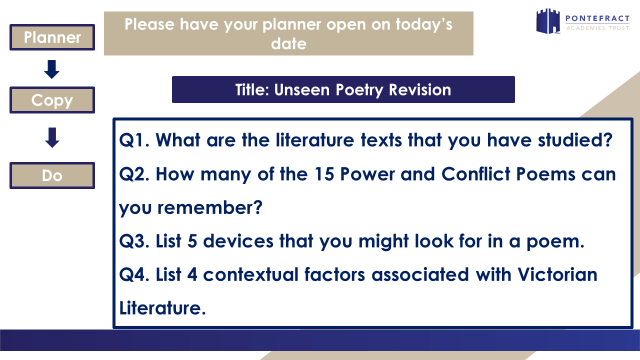 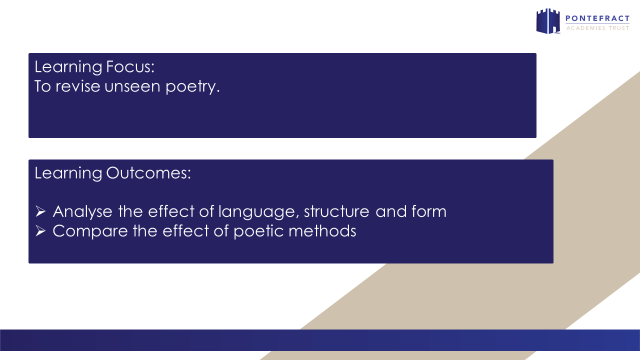 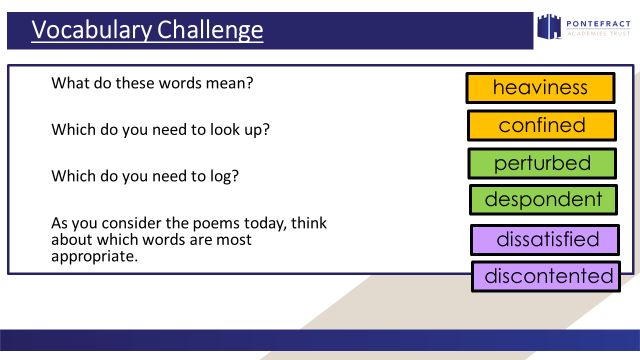 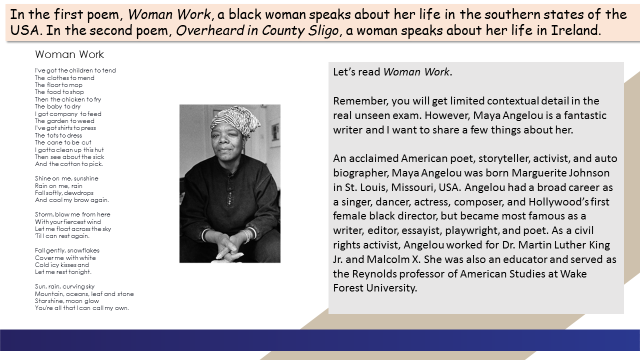 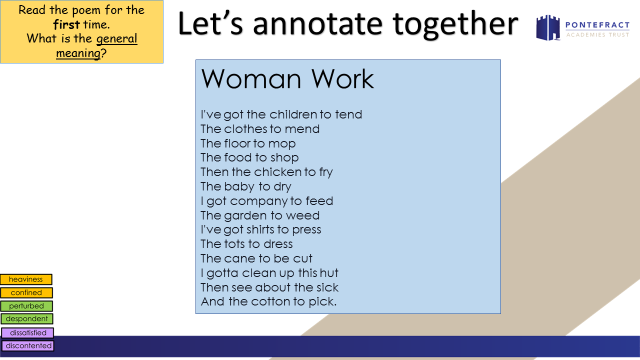 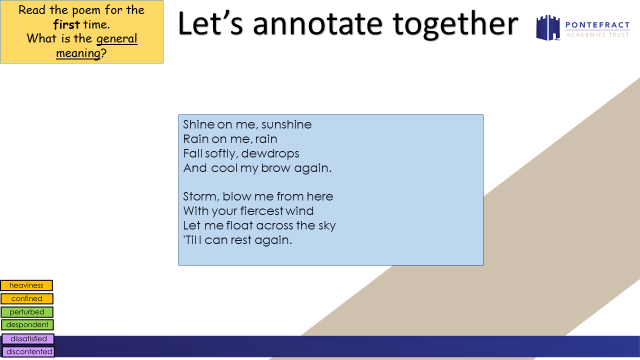 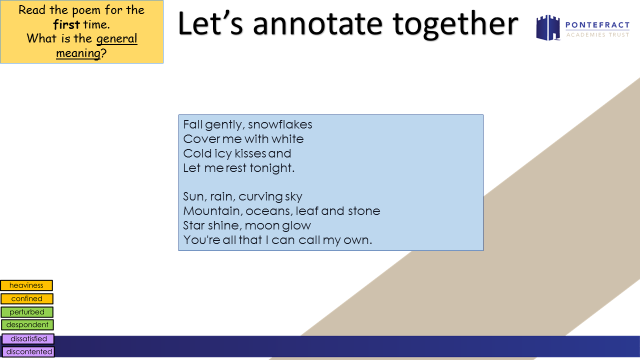 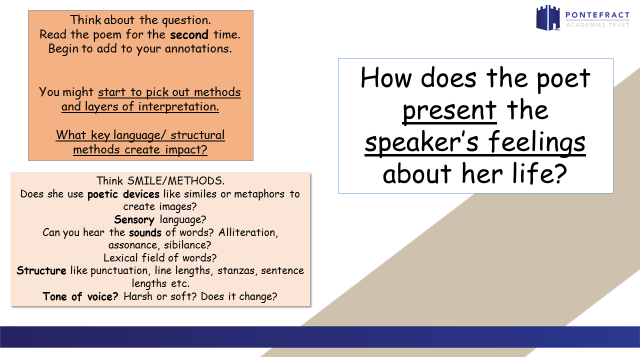 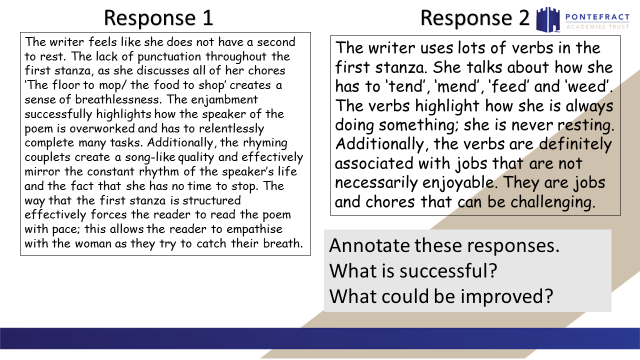 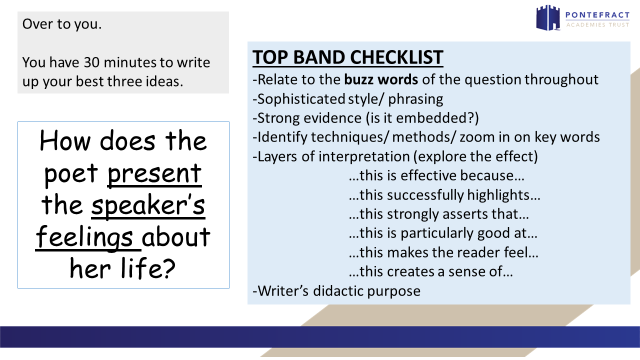 __________________________________________________________________________________________________________________________________________________________________________________________________________________________________________________________________________________________________________________________________________________________________________________________________________________________________________________________________________________________________________________________________________________________________________________________________________________________________________________________________________________________________________________________________________________________________________________________________________________________________________________________________________________________________________________________________________________________________________________________________________________________________________________________________________________________________________________________________________________________________________________________________________________________________________________________________________________________________________________________________________________________________________________________________________________________________________________________________________________________________________________________________________________________________________________________________________________________________________________________________________________________________________________________________________________________________________________________________________________________________________________________________________________________________________________________________________________________________________________________________________________________________________________________________________________________________________________________________________________________________________________________________________________________________________________________________________________________________________________________________________________________________________________________________________________________________________________________________________________________________________________________________________________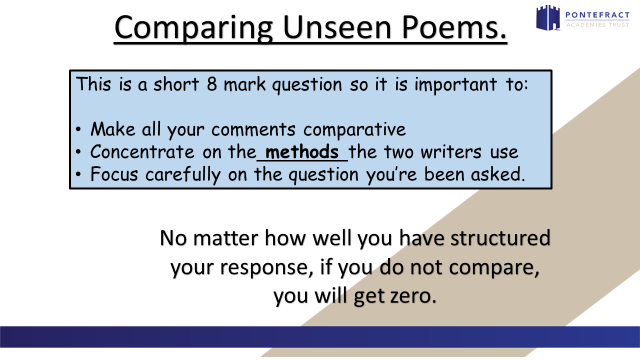 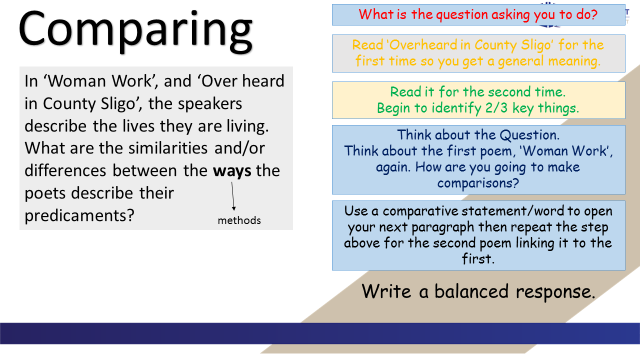 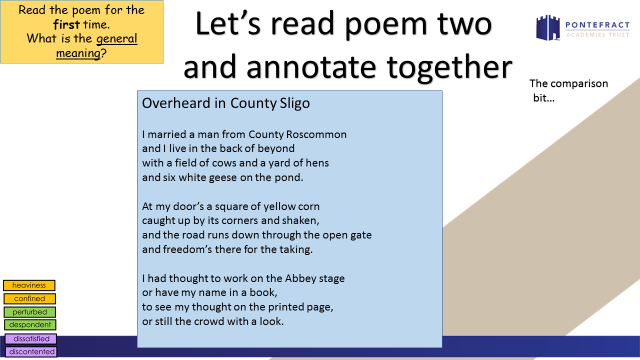 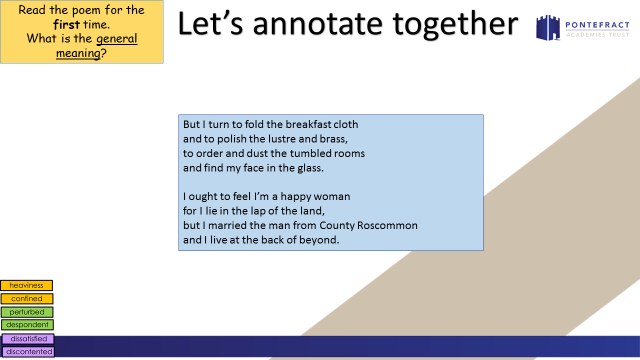 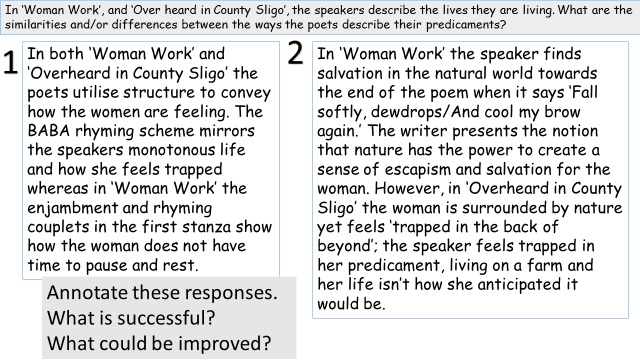 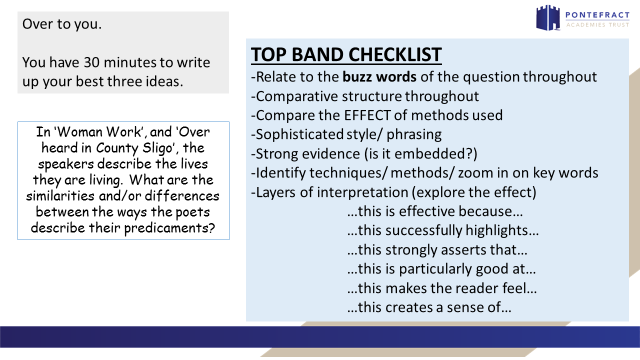 Woman WorkI've got the children to tend
The clothes to mend
The floor to mop
The food to shop
Then the chicken to fry
The baby to dry
I got company to feed
The garden to weed
I've got shirts to press
The tots to dress
The cane to be cut
I gotta clean up this hut
Then see about the sick
And the cotton to pick.Shine on me, sunshine
Rain on me, rain
Fall softly, dewdrops
And cool my brow again.

Storm, blow me from here
With your fiercest wind
Let me float across the sky
'Til I can rest again.

Fall gently, snowflakes
Cover me with white
Cold icy kisses and
Let me rest tonight.

Sun, rain, curving sky
Mountain, oceans, leaf and stone
Star shine, moon glow
You're all that I can call my own.                                          Maya AngelouOverheard in County Sligo

I married a man from County Roscommon
and I live in the back of beyond
with a field of cows and a yard of hens
and six white geese on the pond.

At my door’s a square of yellow corn
caught up by its corners and shaken,
and the road runs down through the open gate
and freedom’s there for the taking.

I had thought to work on the Abbey stage
or have my name in a book,
to see my thought on the printed page,
or still the crowd with a look.But I turn to fold the breakfast cloth
and to polish the lustre and brass,
to order and dust the tumbled rooms
and find my face in the glass.

I ought to feel I’m a happy woman
for I lie in the lap of the land,
but I married the man from County Roscommon
and I live at the back of beyond.                                      Gillian Clarke_________________________________________________________________________________________________________________________________________________________________________________________________________________________________________________________________________________________________________________________________________________________________________________________________________________________________________________________________________________________________________________________________________________________________________________________________________________________________________________________________________________________________________________________________________________________________________________________________________________________________________________________________________________________________________________________________________________________________________________________________________________________________________________________________________________________________________________________________________________________________________________________________________________________________________________________________________________________________________________________________________________________________________________________________________________________________________________________________________________________________________________________________________________________________________________________________________________________________________________________________________________________________________________________________________________________________________________________________________________________________________________________________________________________________________________________________________________________________________________________________________________________________________________________________________________________________________________________________________________________________________________________________________________________________________________________________________________________________________________________________________________________________________________________________________________________________________________________________________________________________________________________________________________MATHS (1)PCD 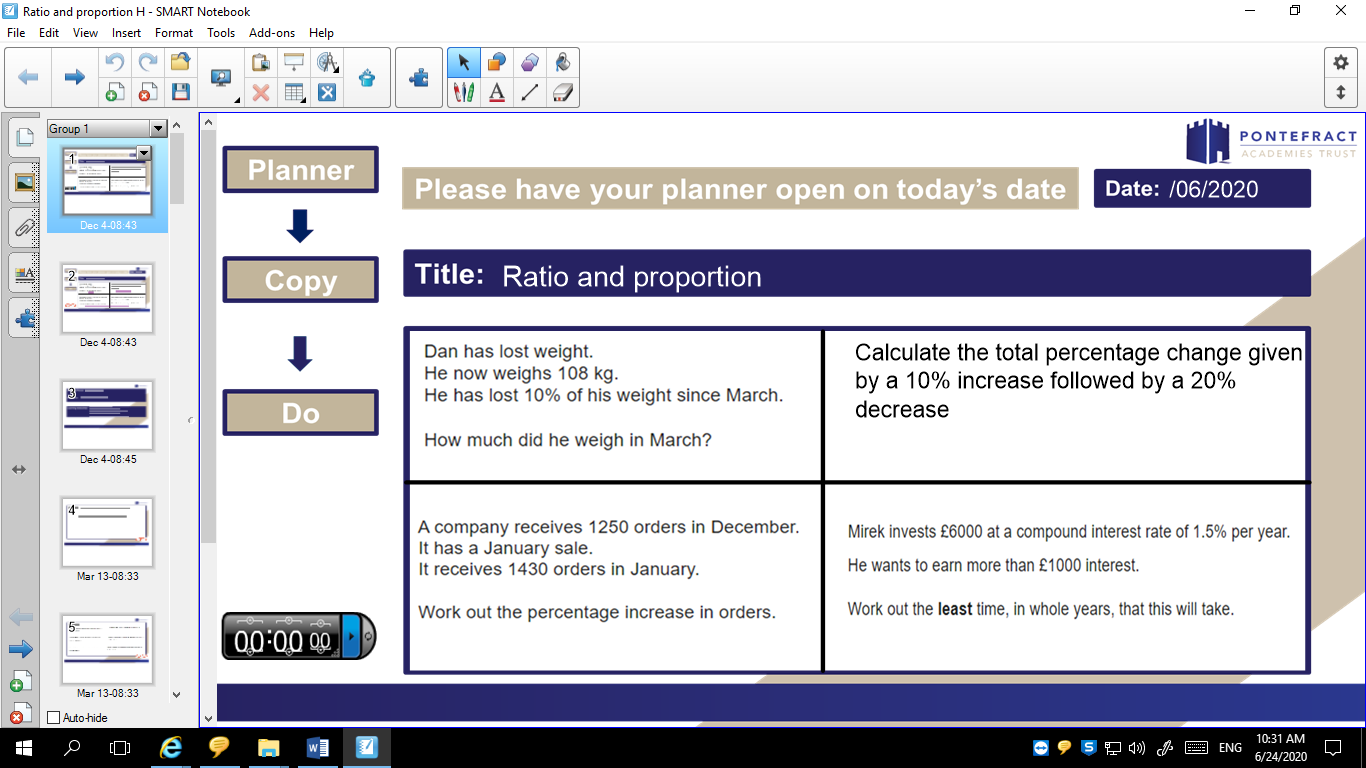 Task 1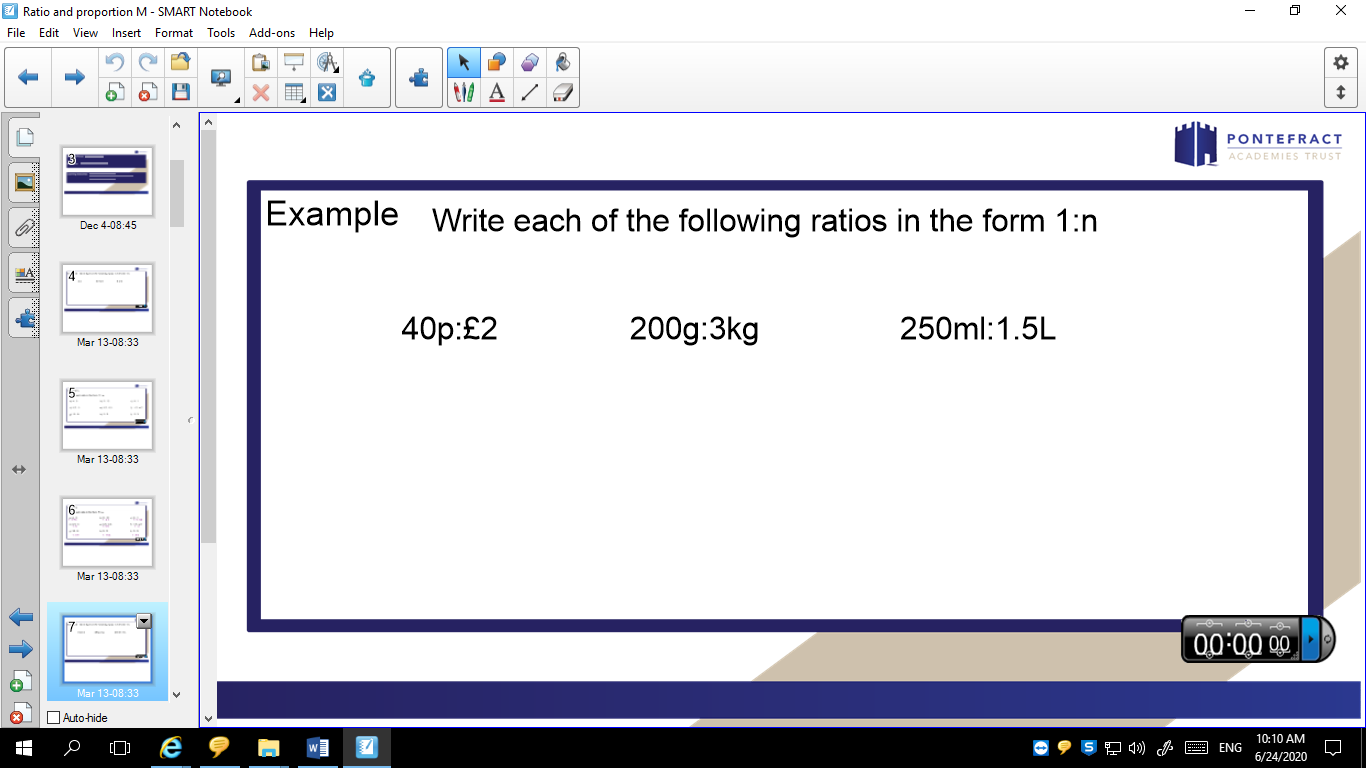 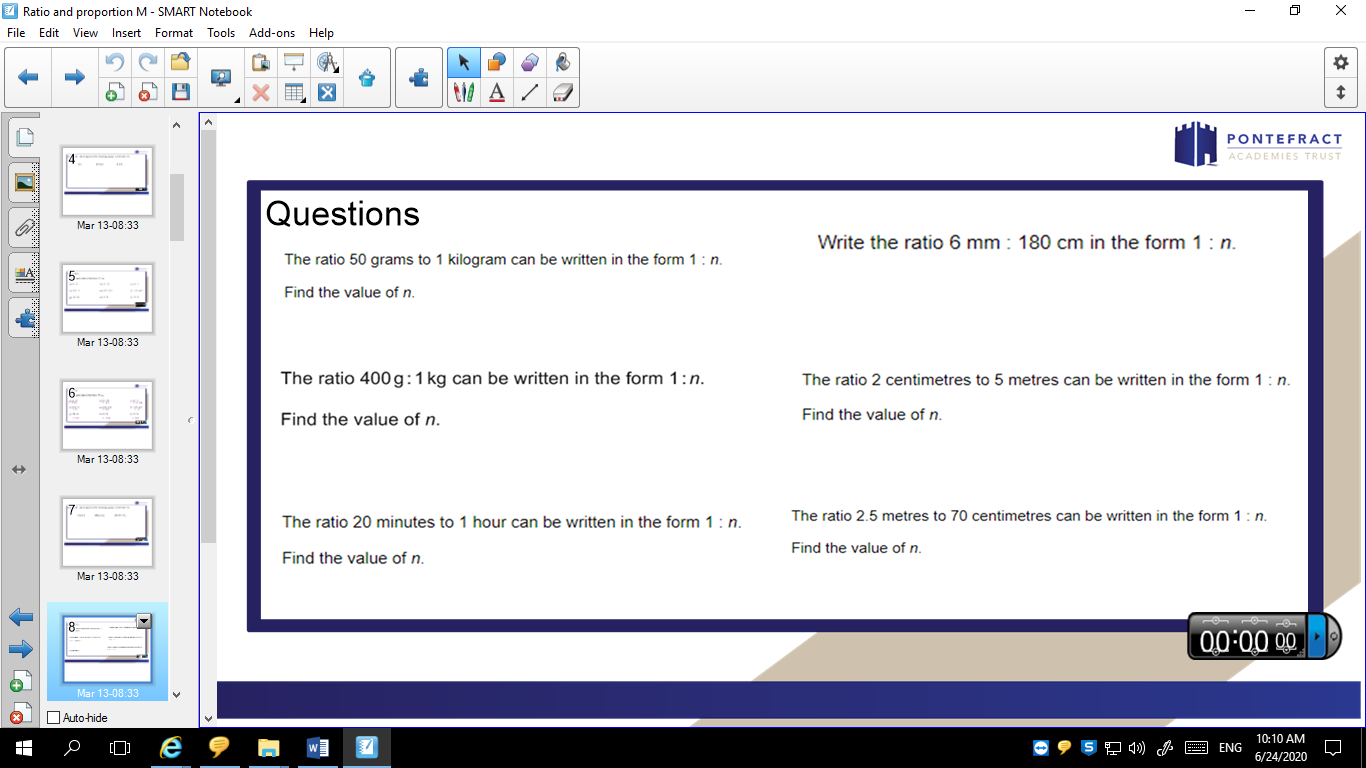 Task 2 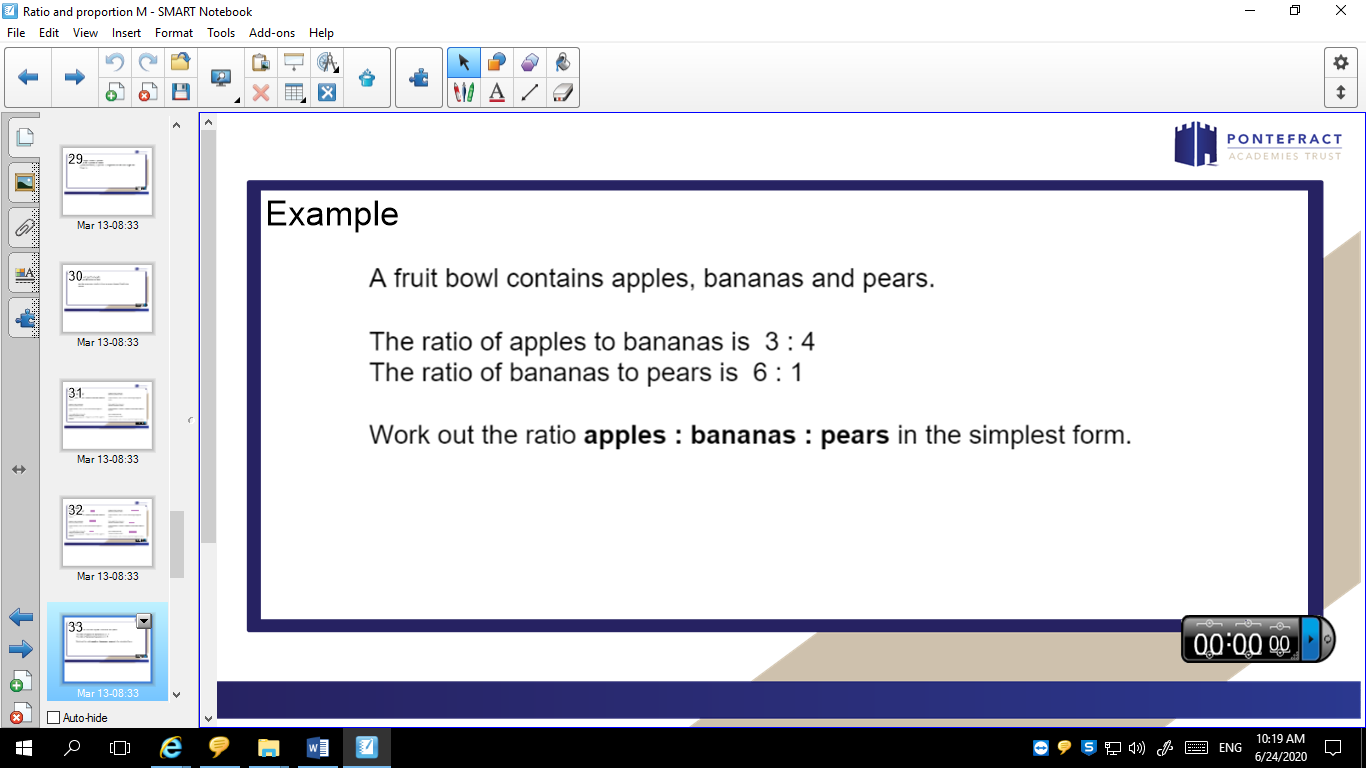 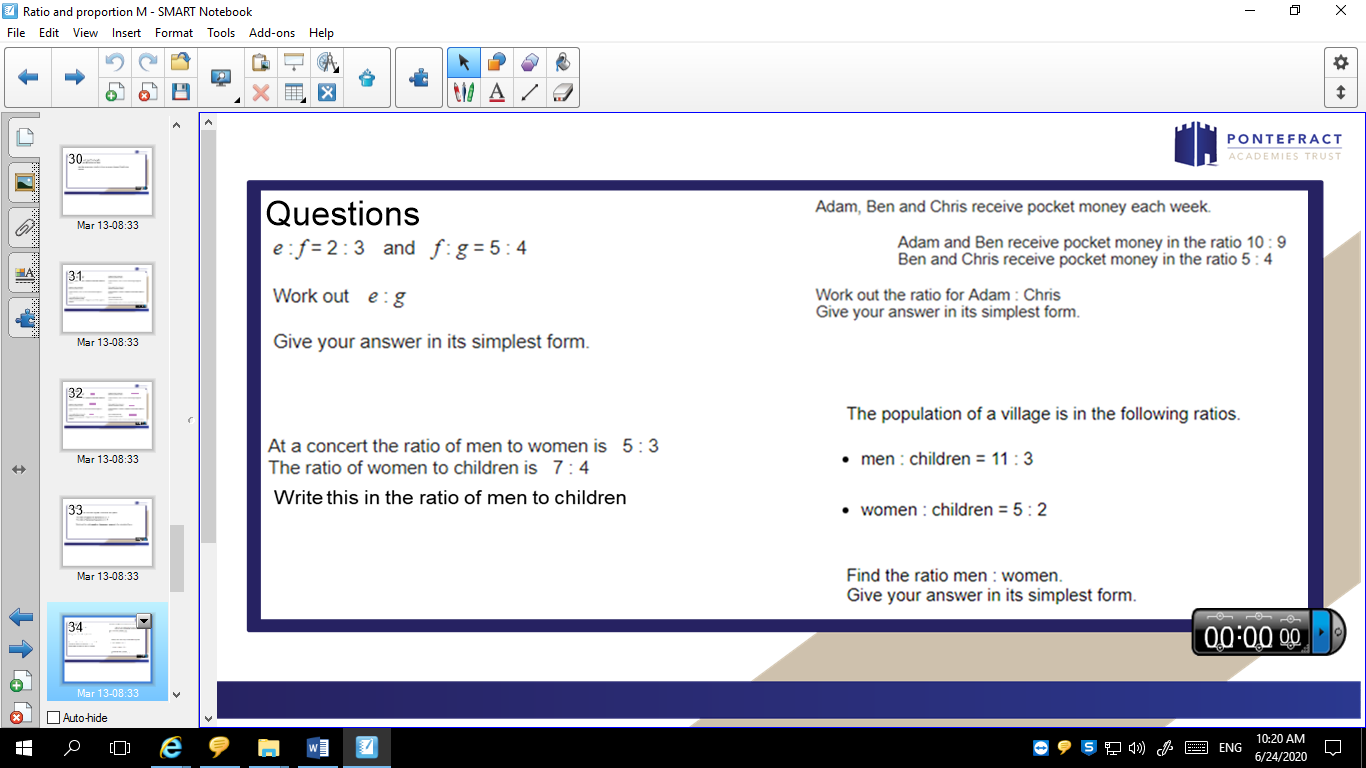 Task 3 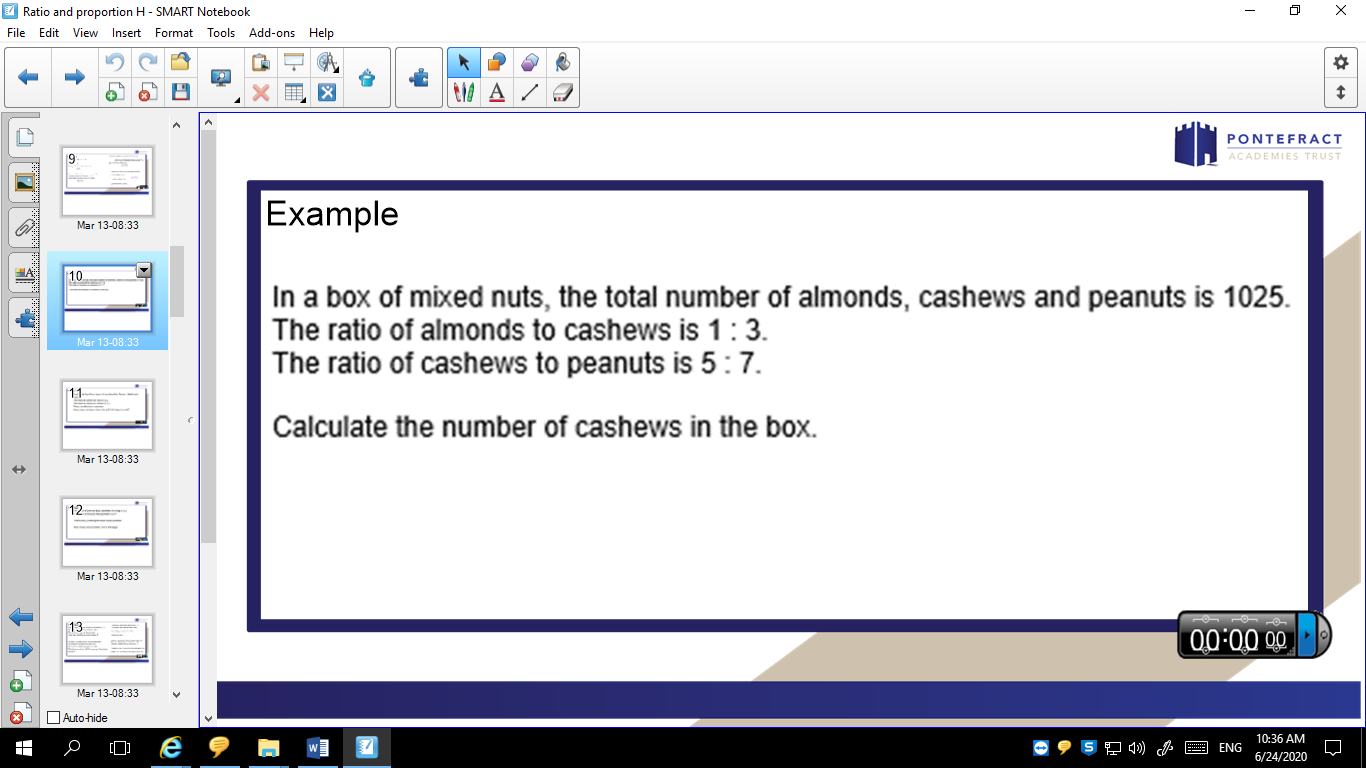 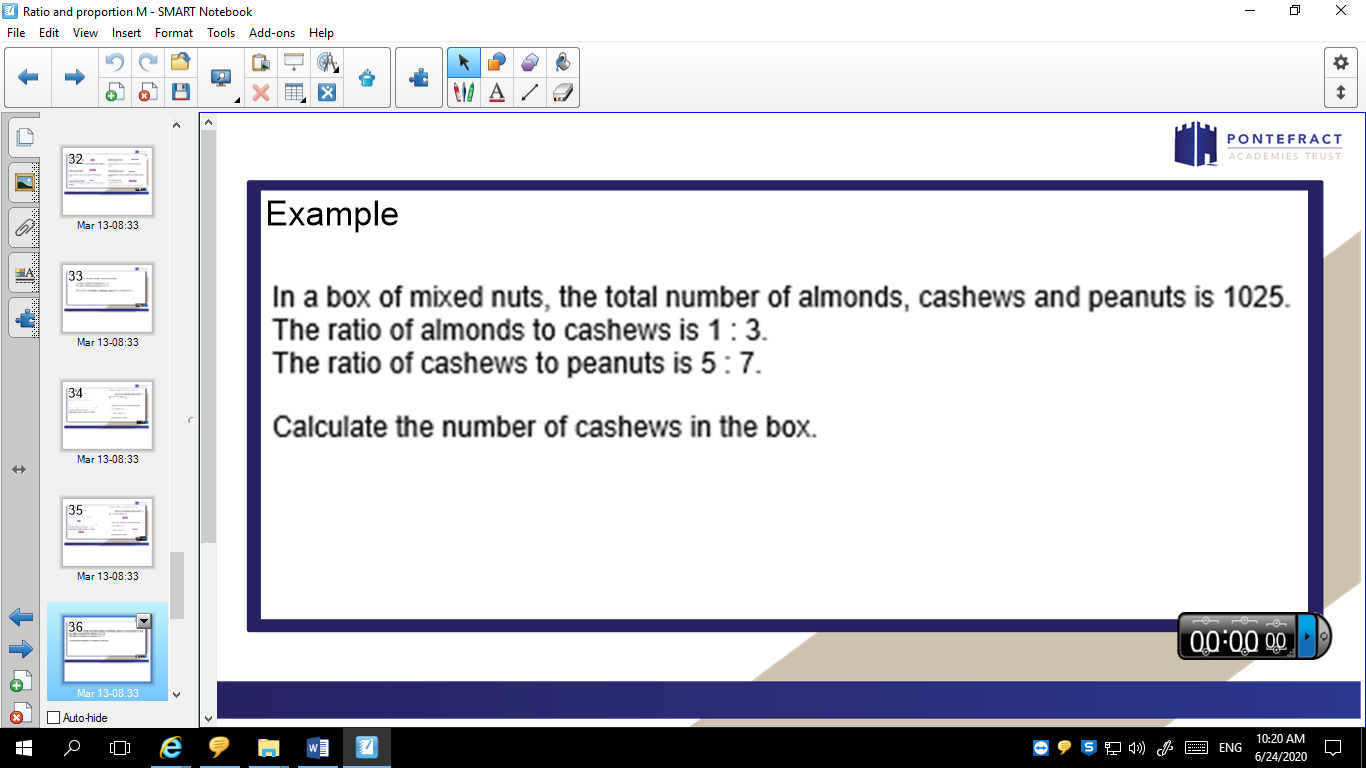 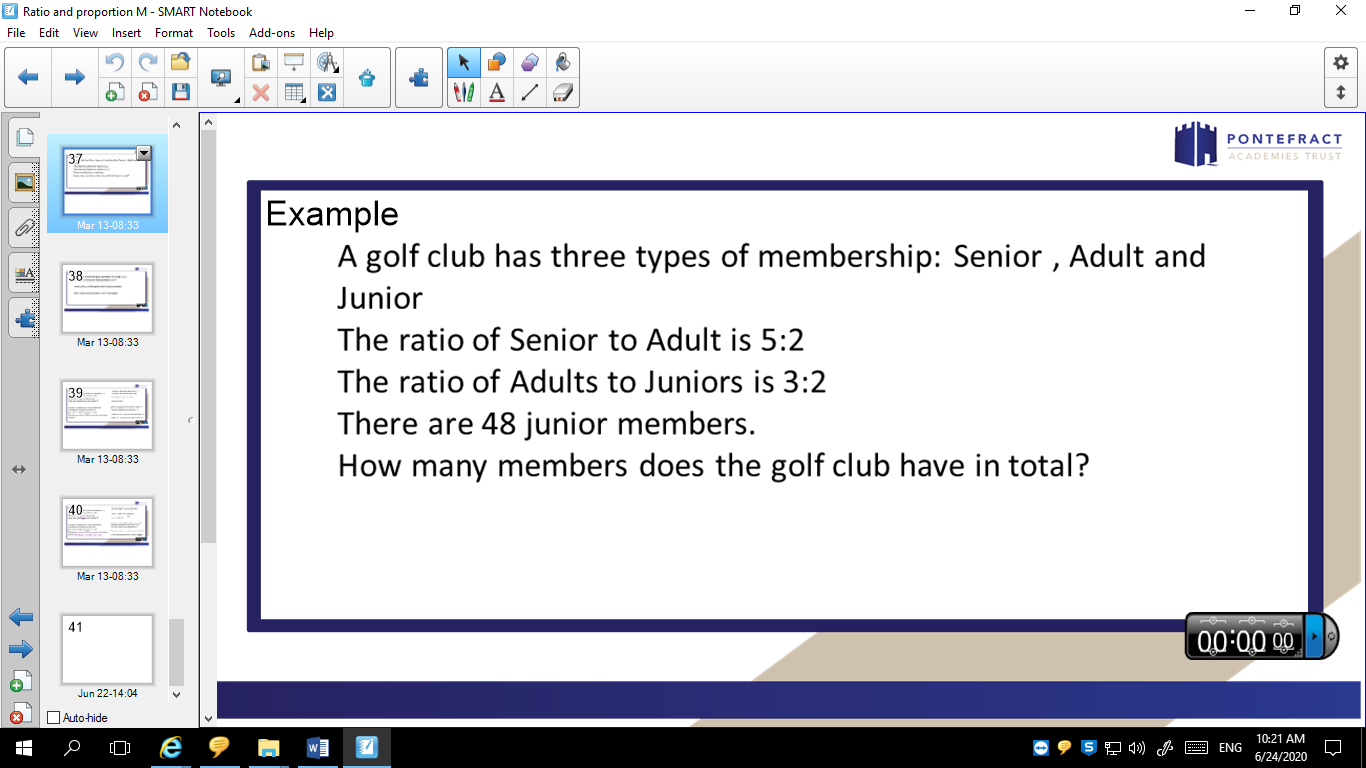 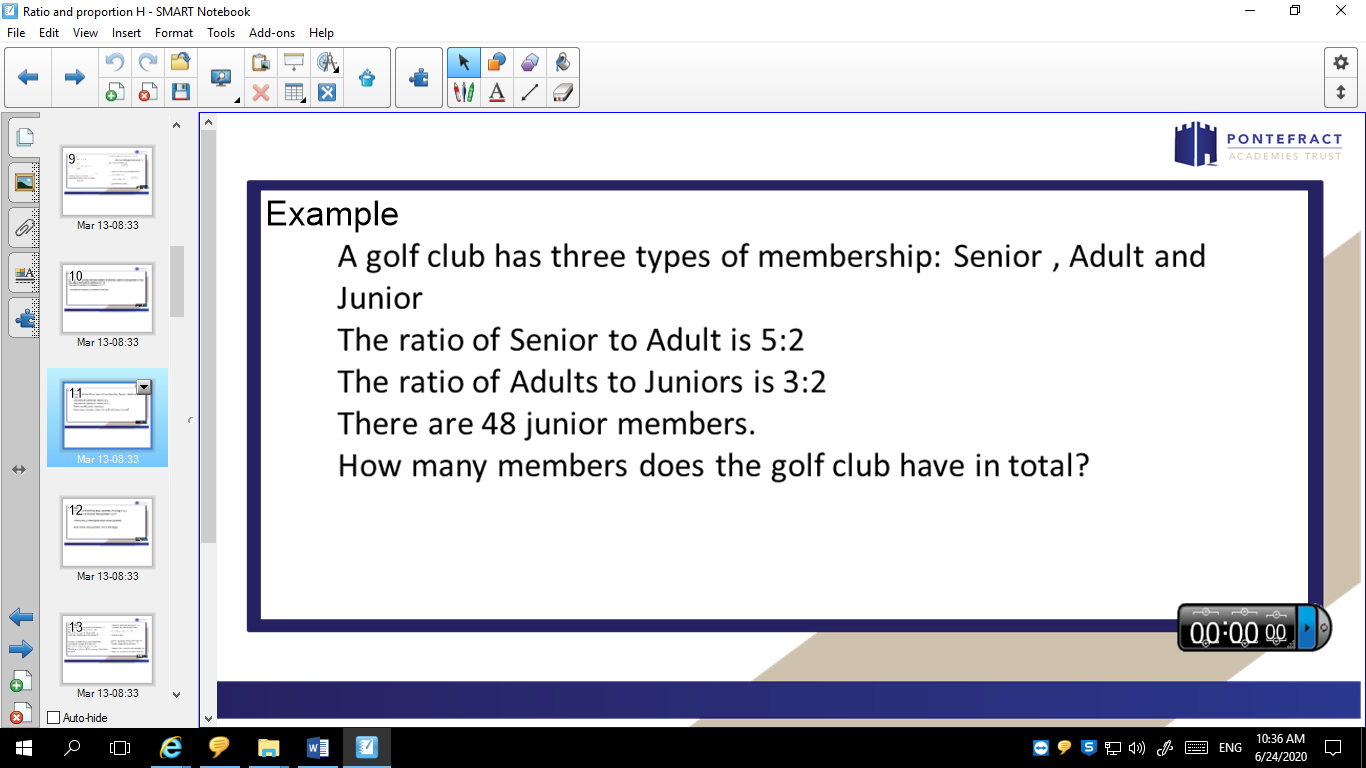 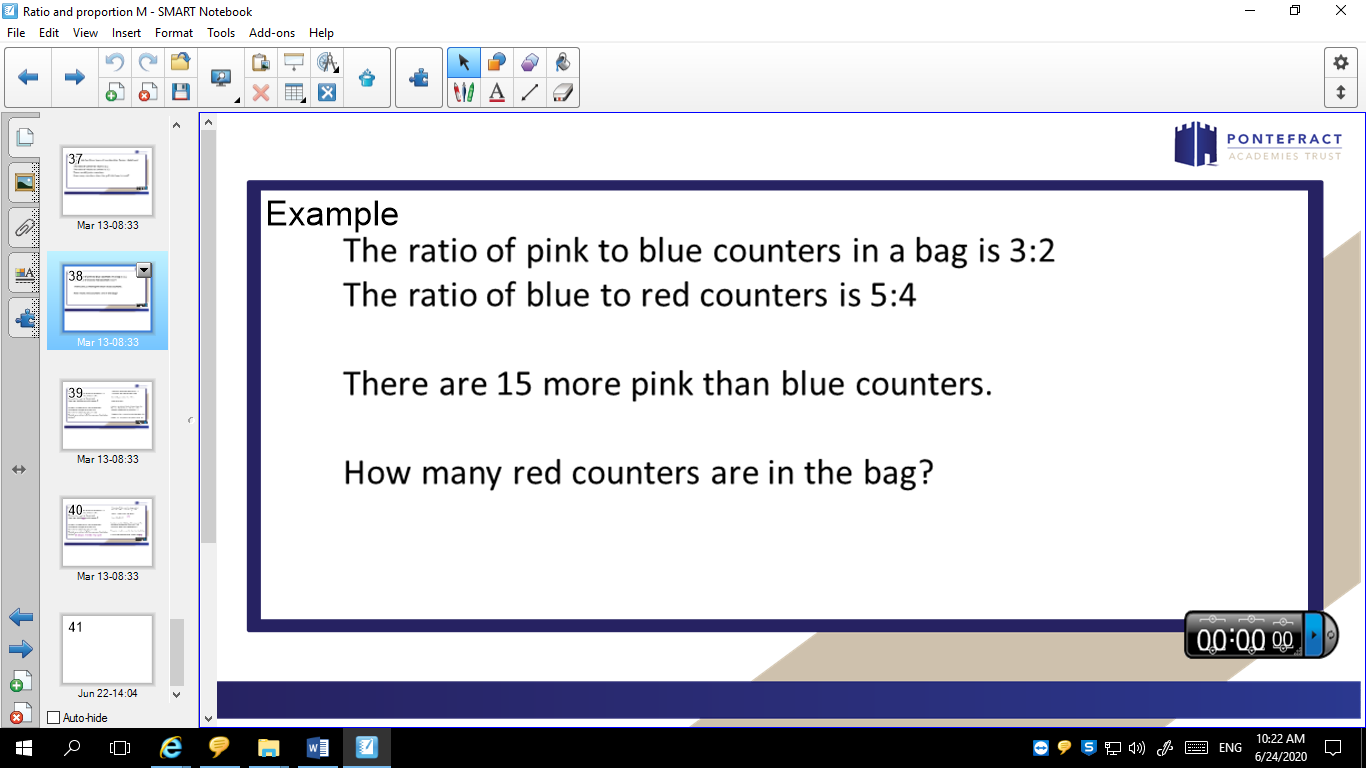 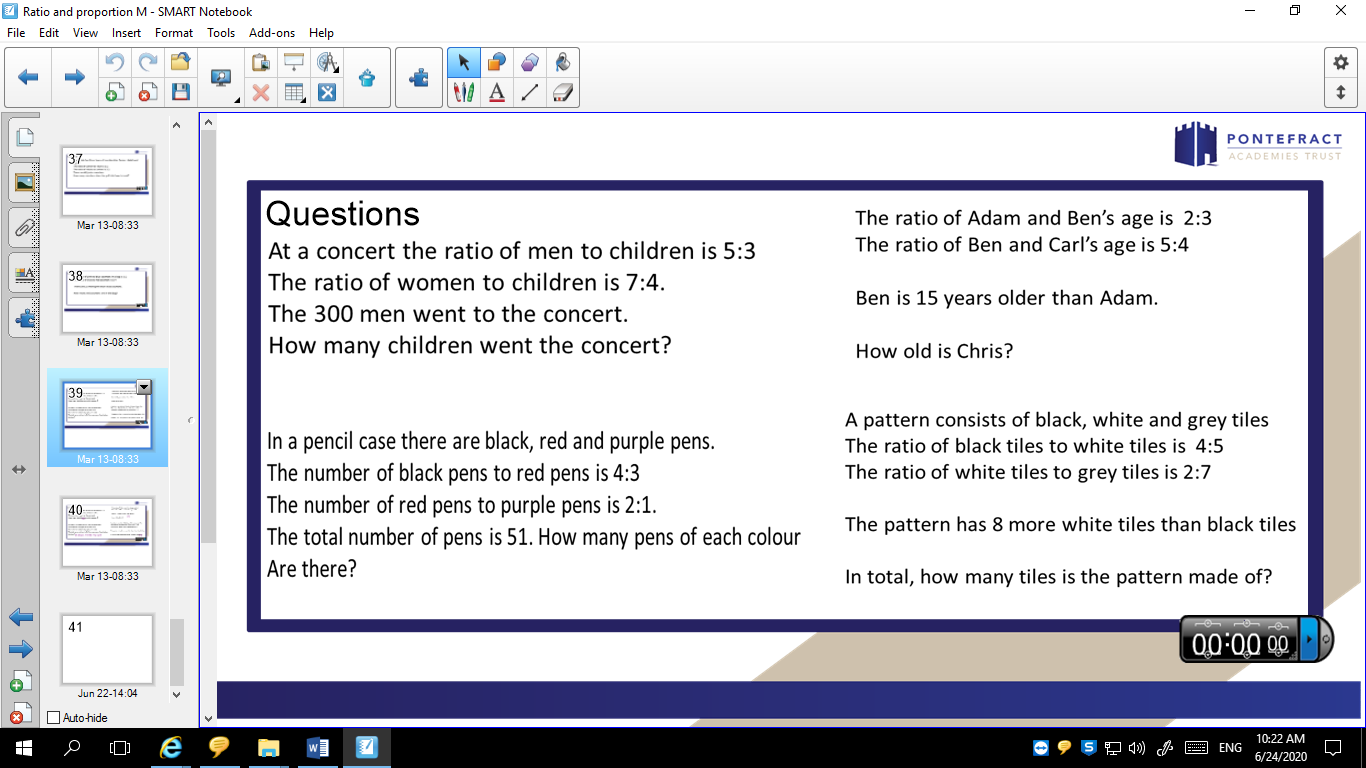 Task 4 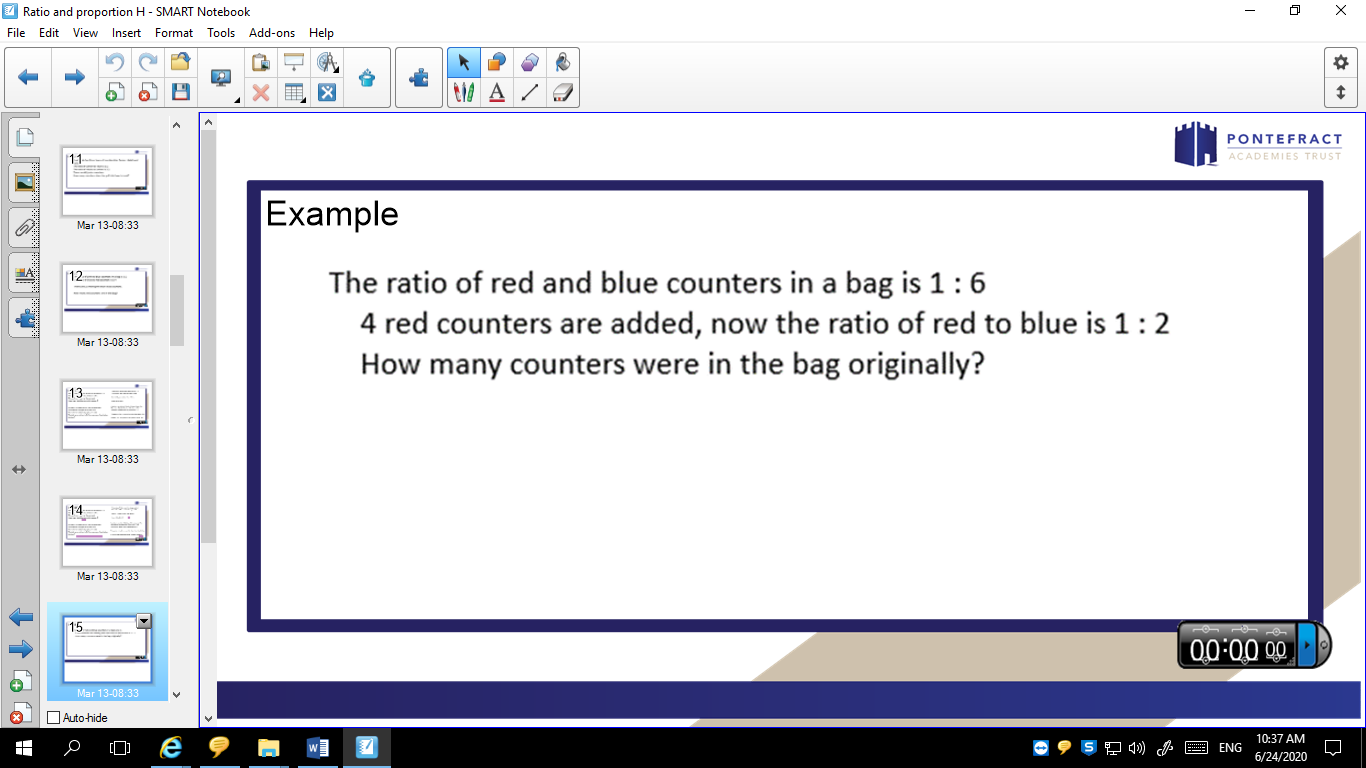 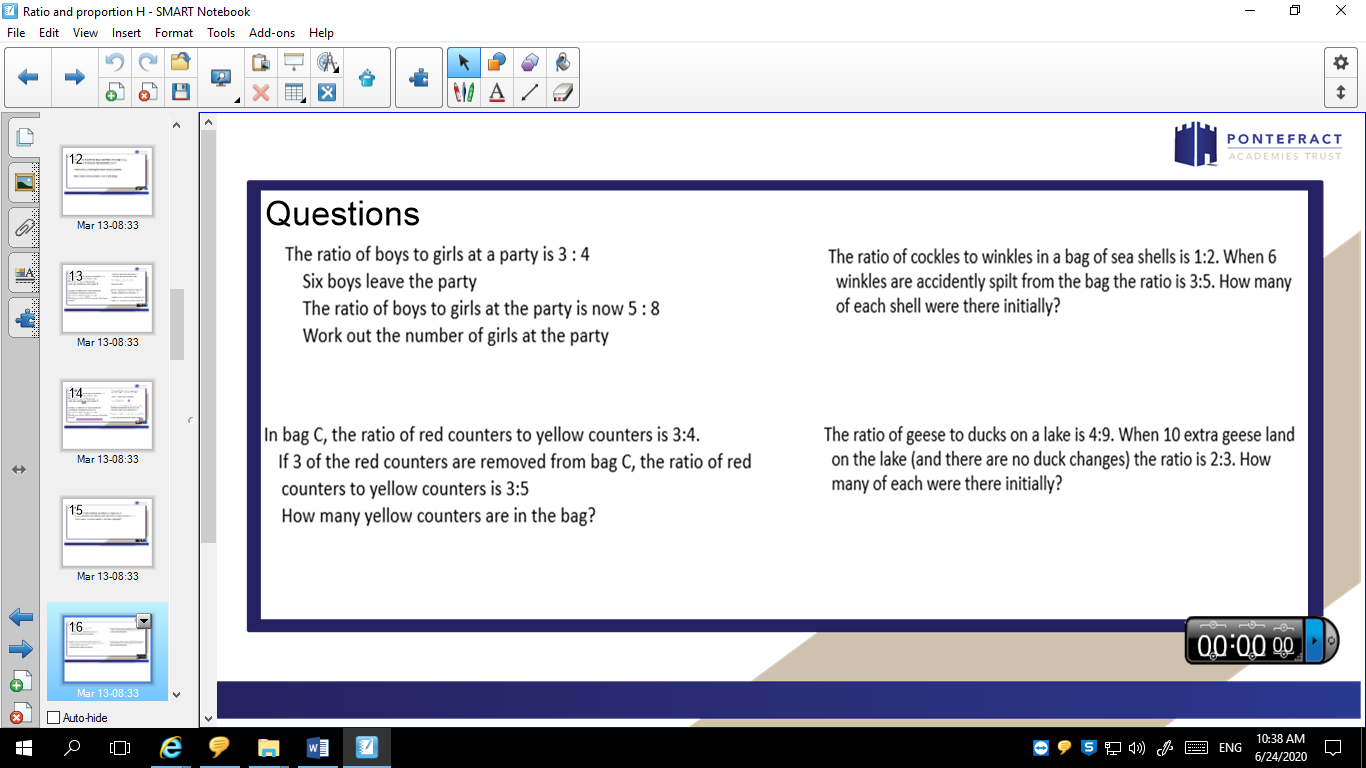 Task 5 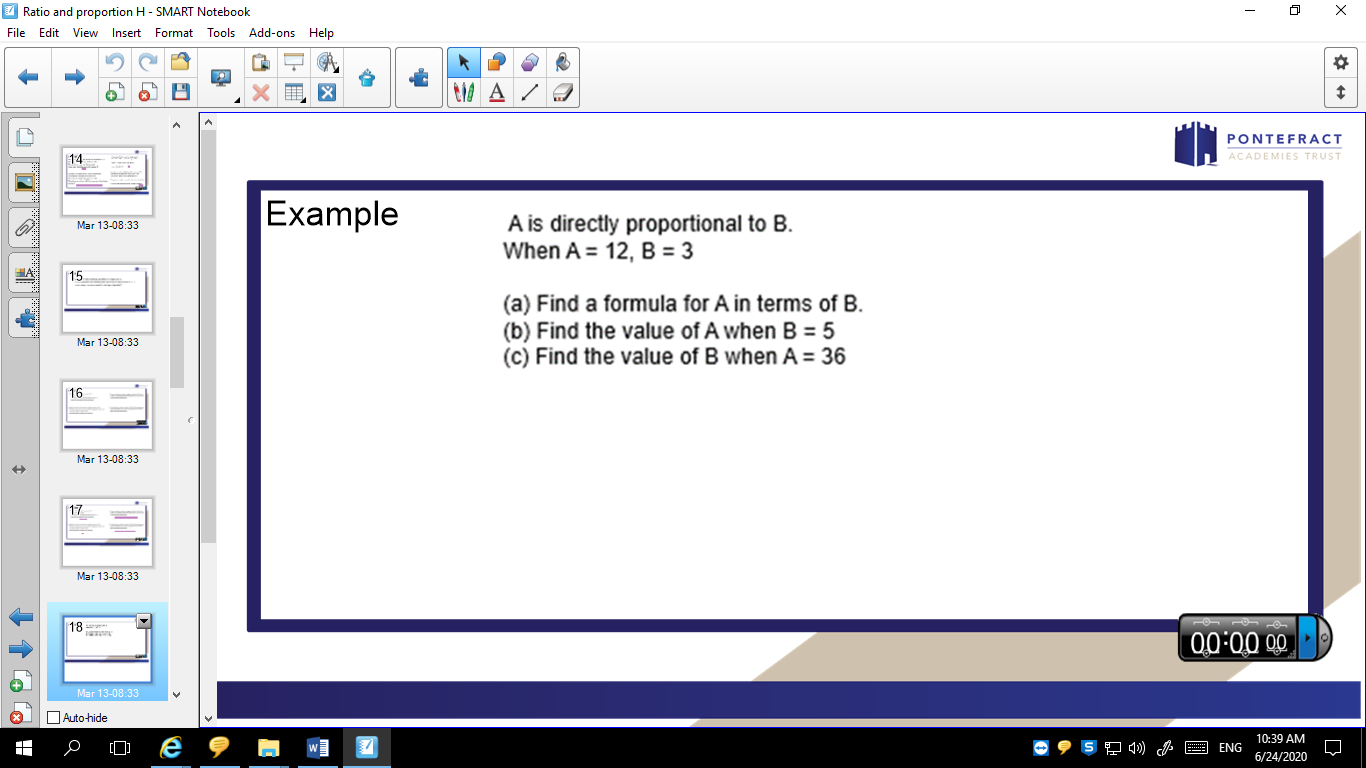 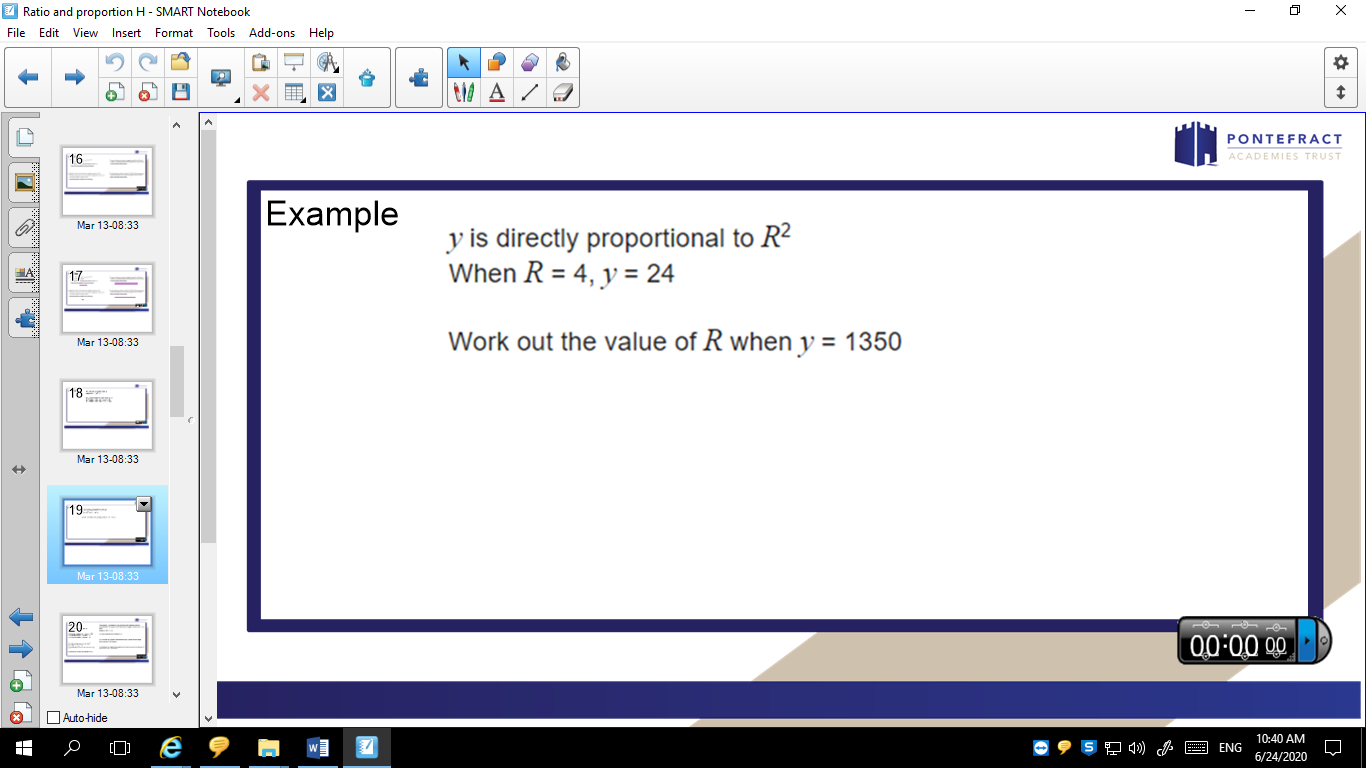 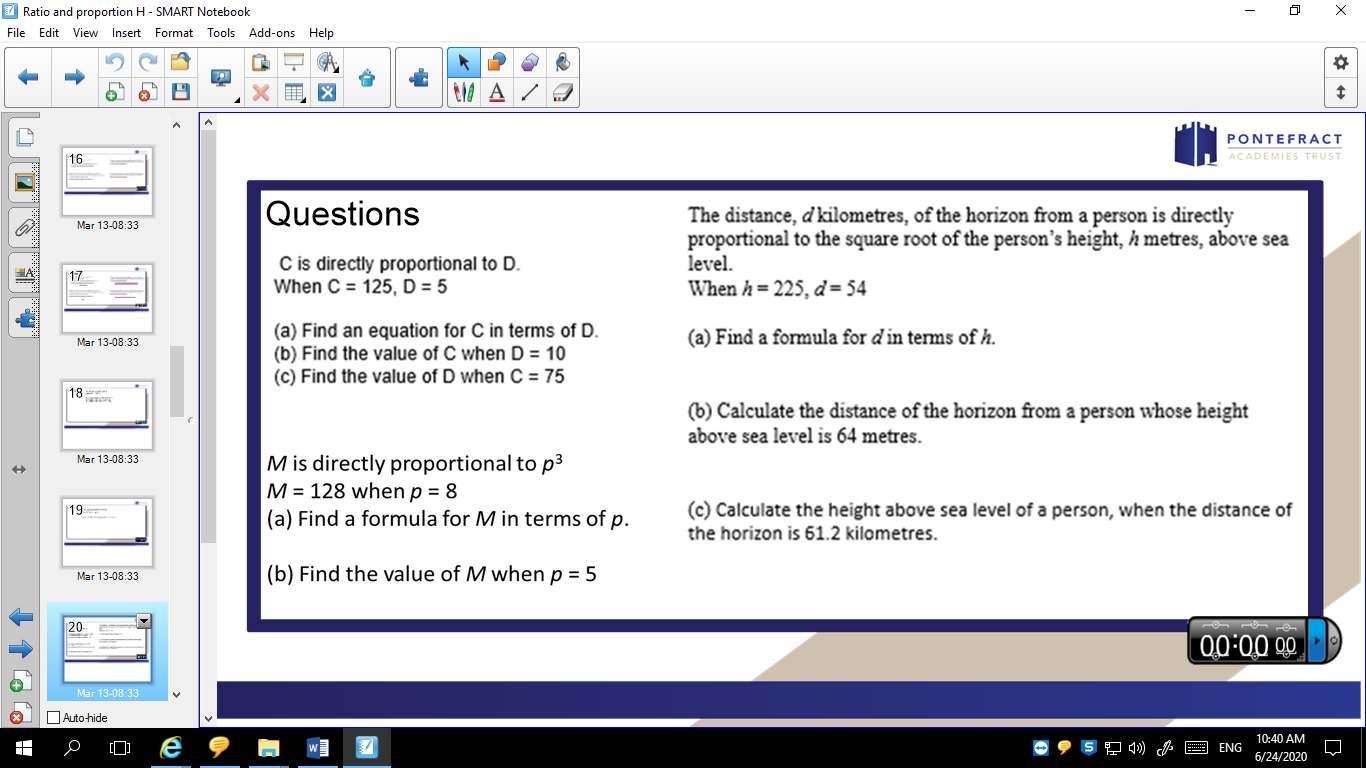 Task 6 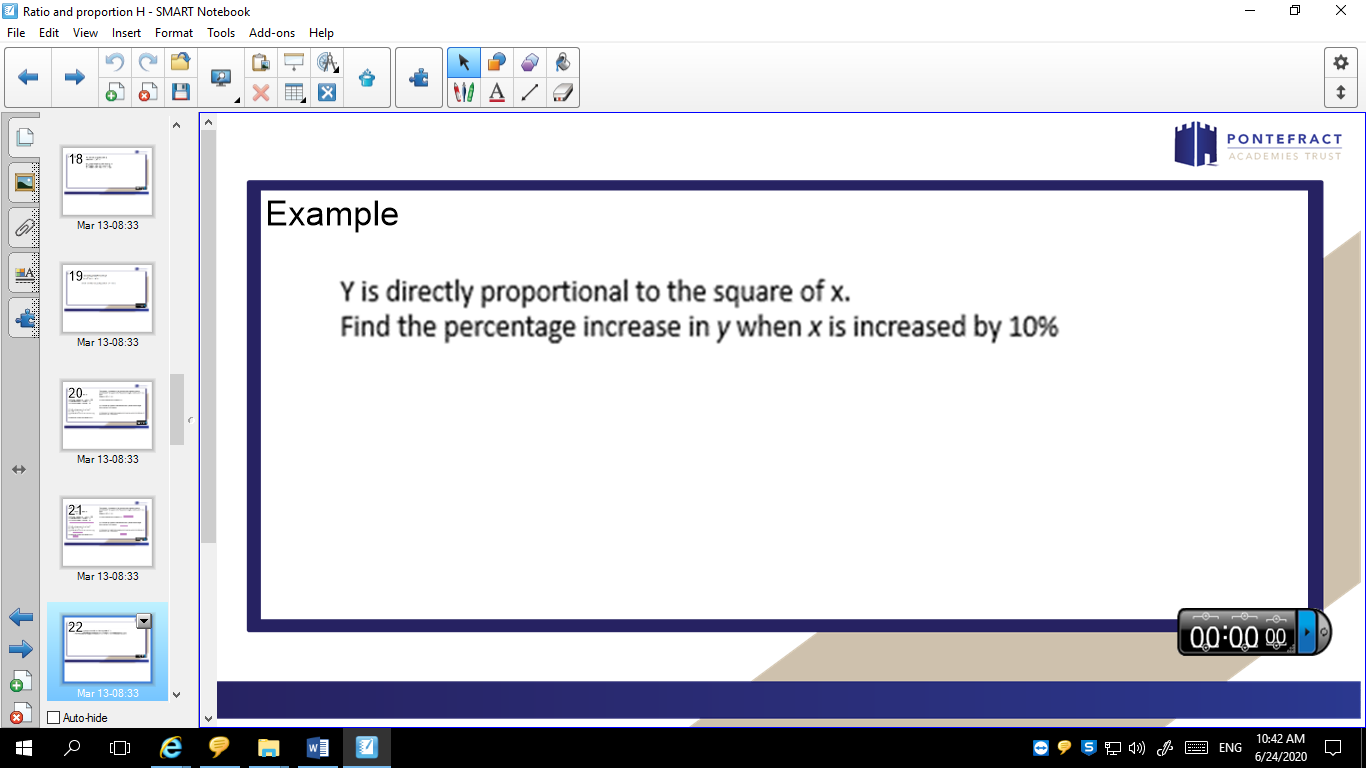 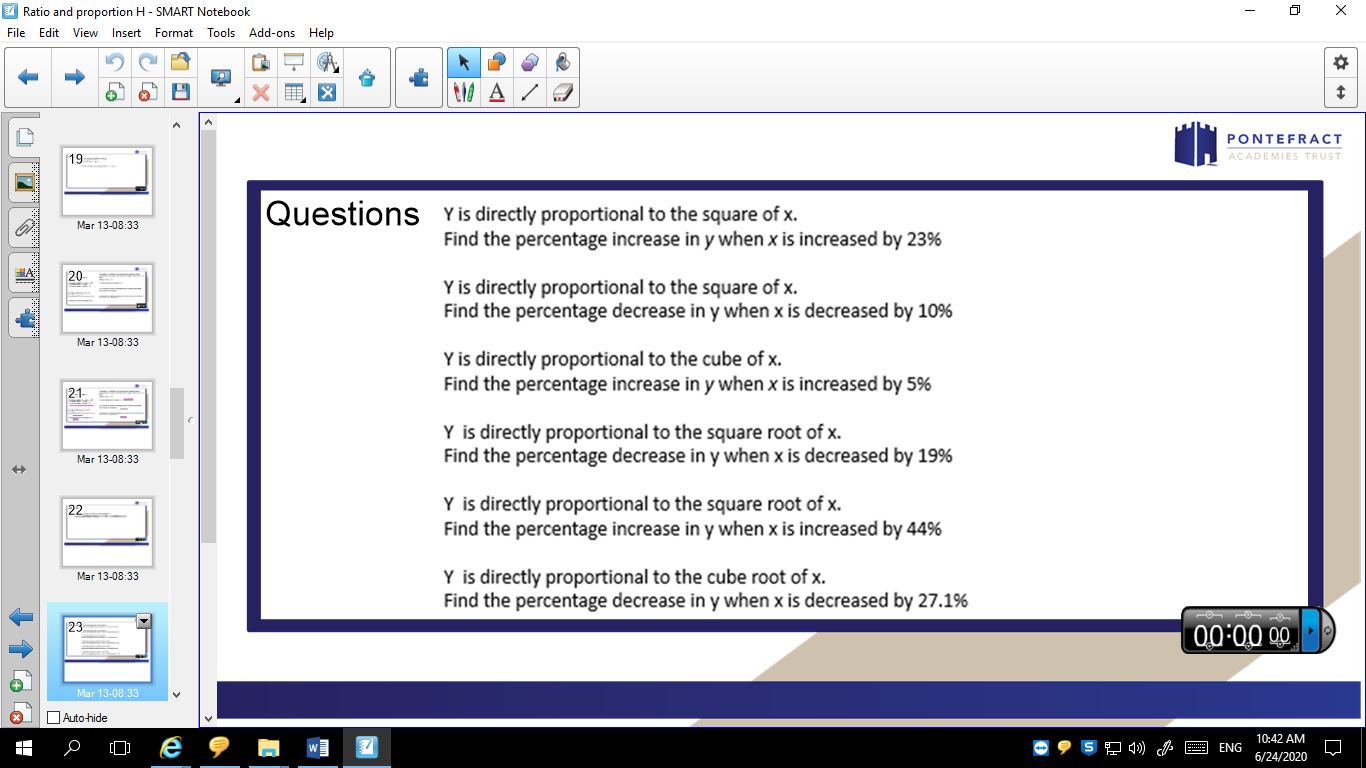 Task 7 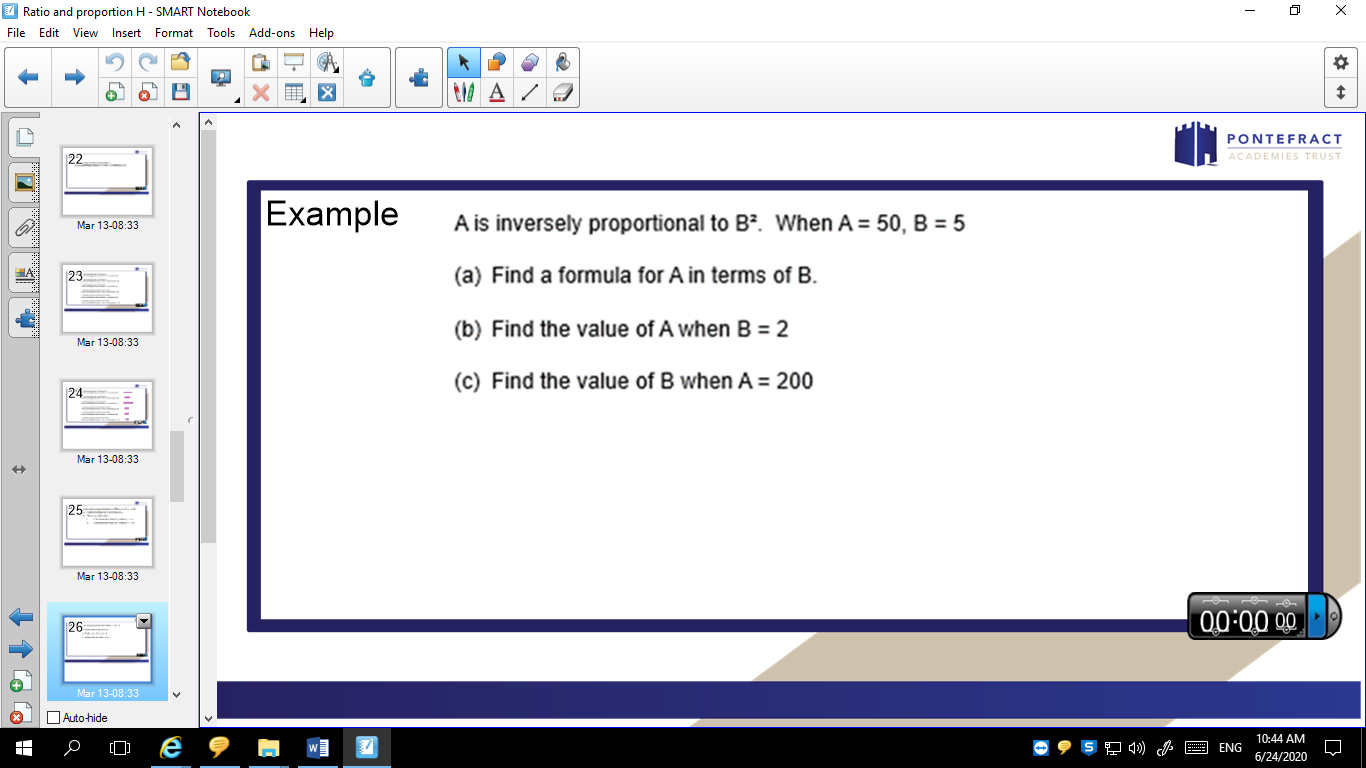 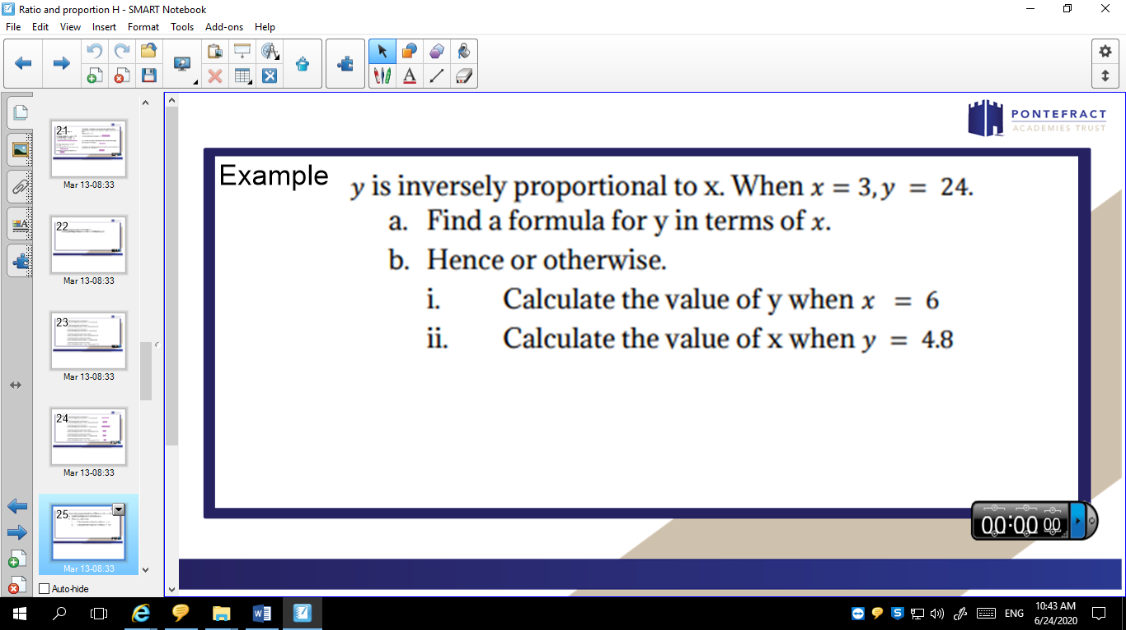 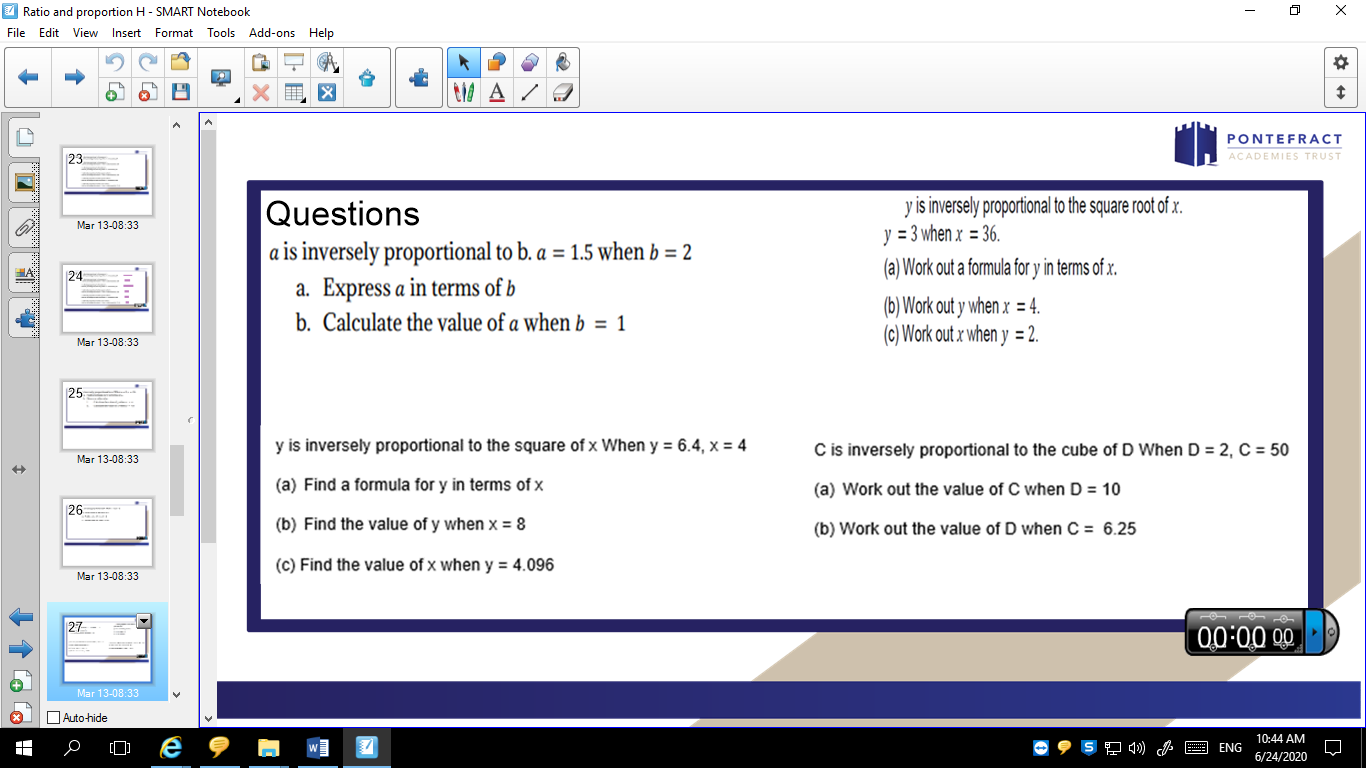 Task 8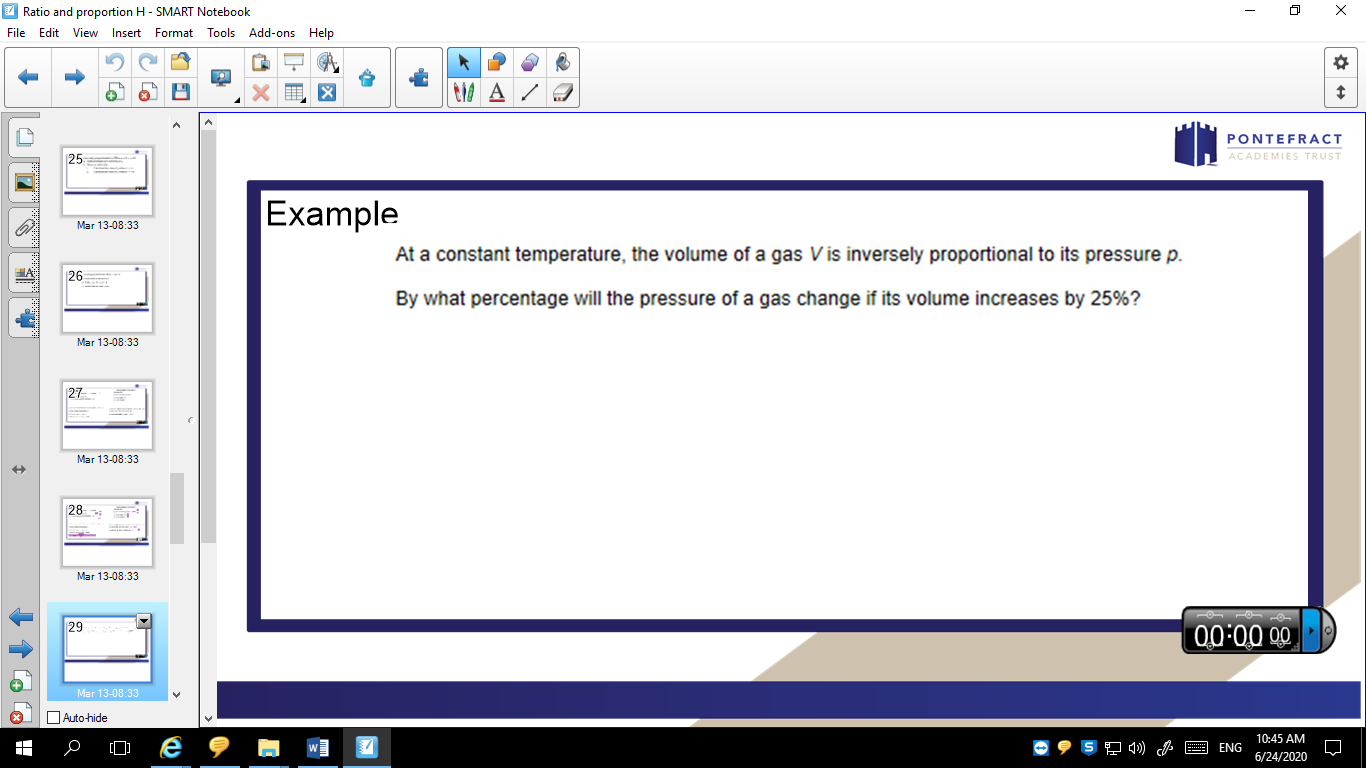 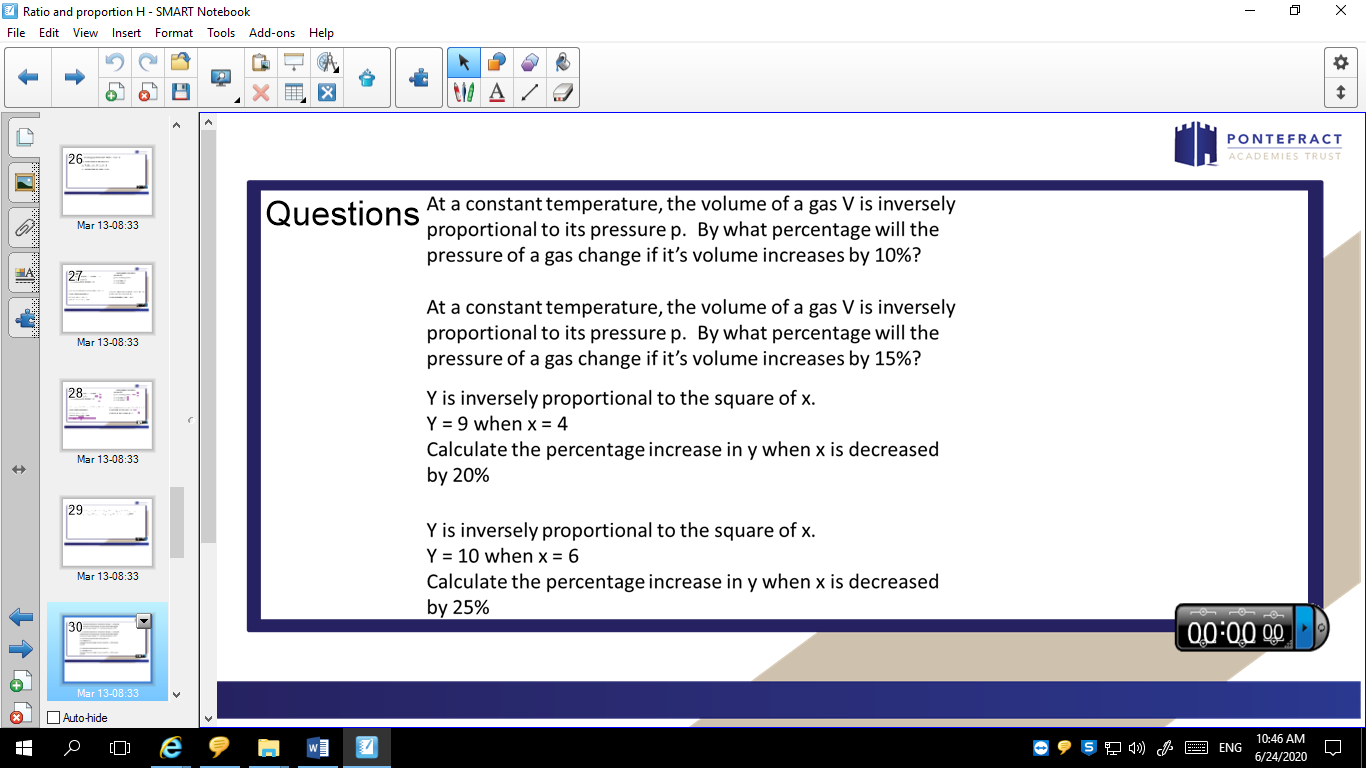 Task 9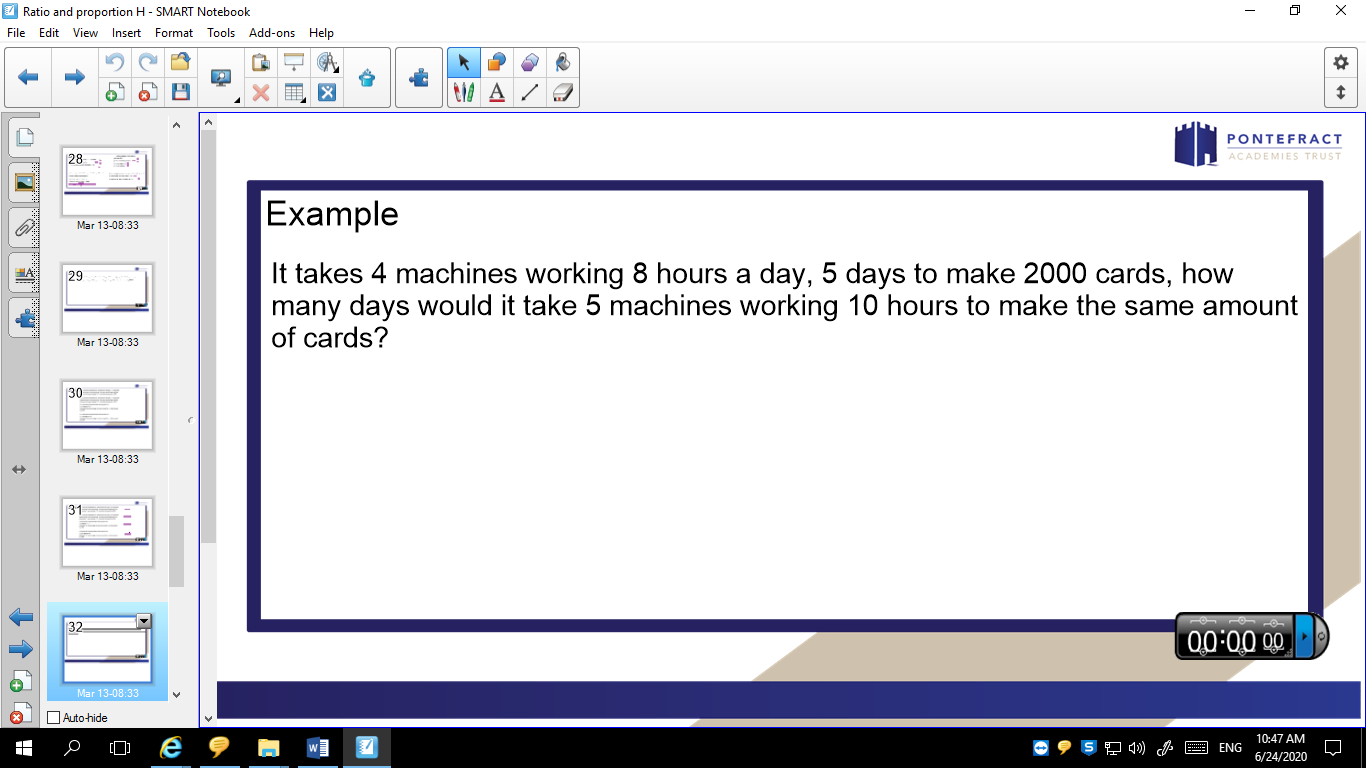 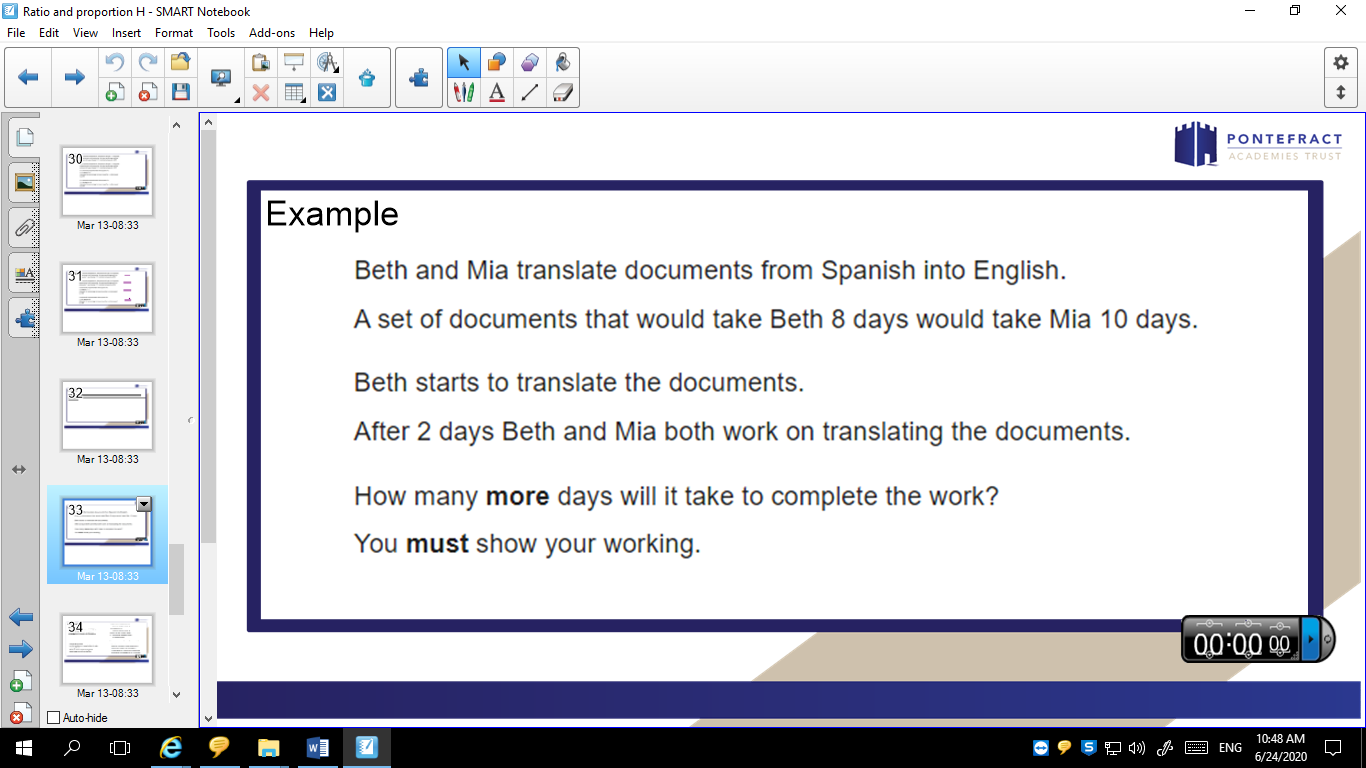 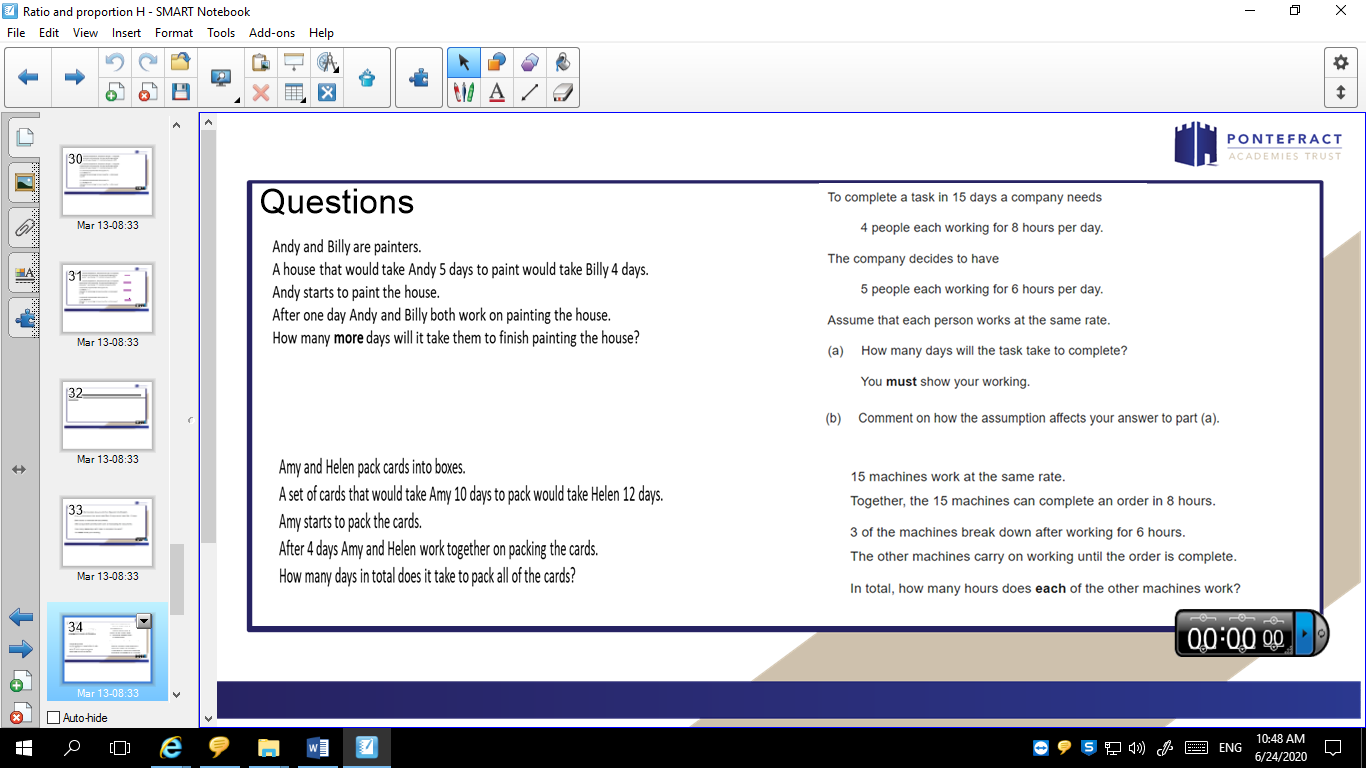 Task 10  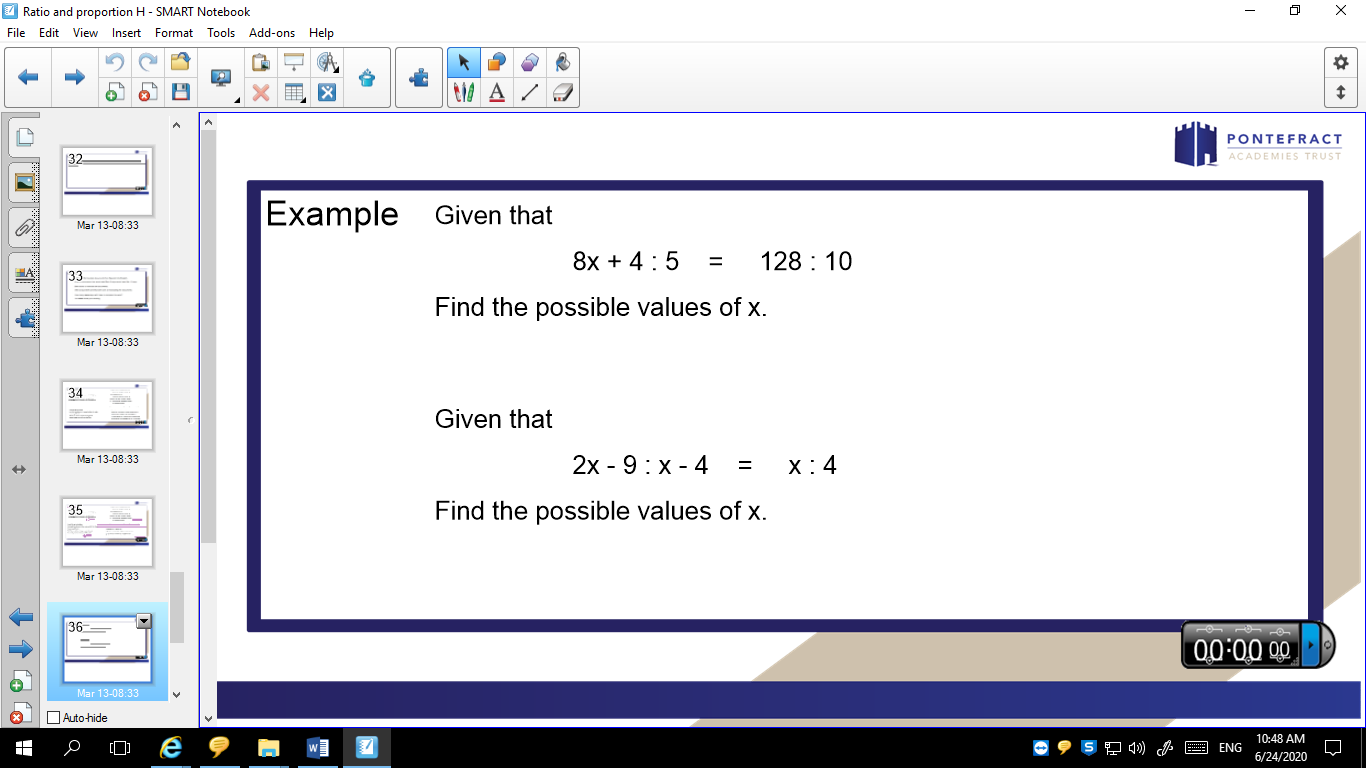 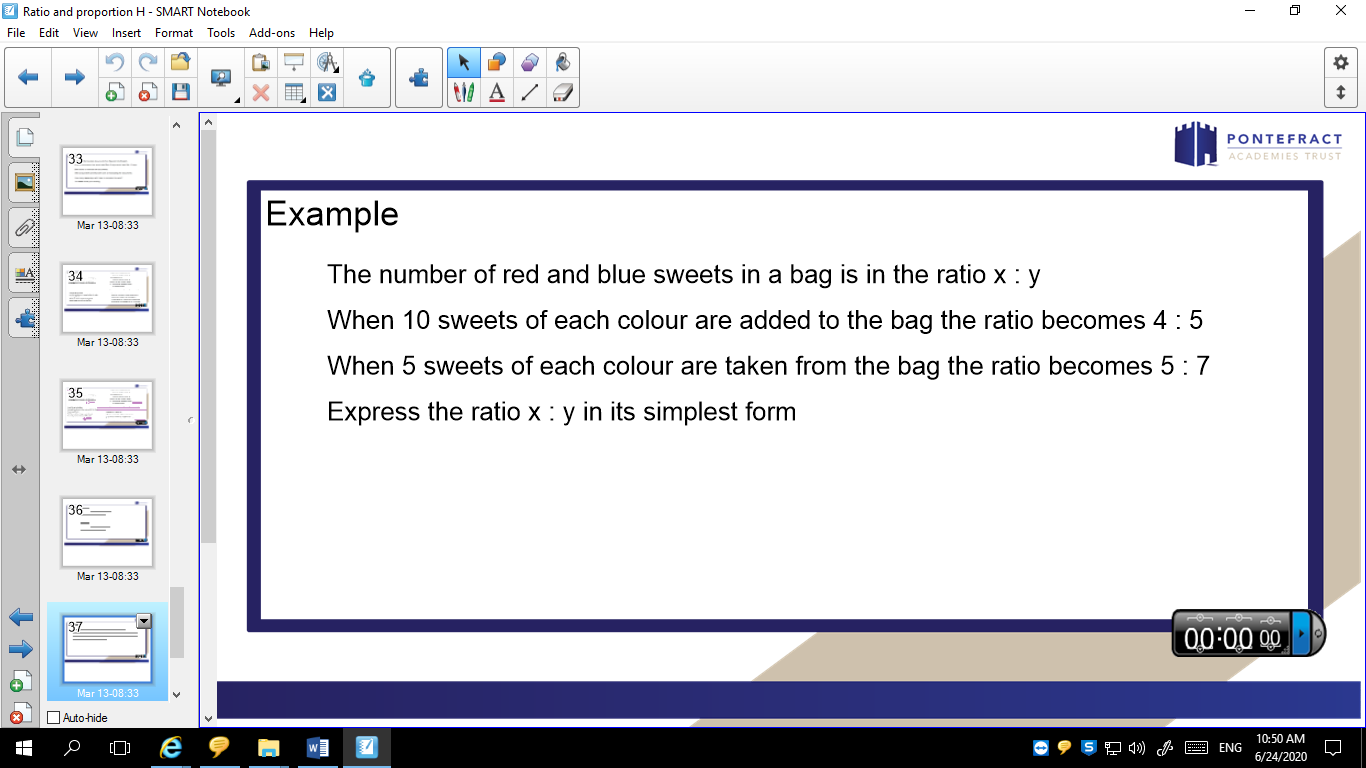 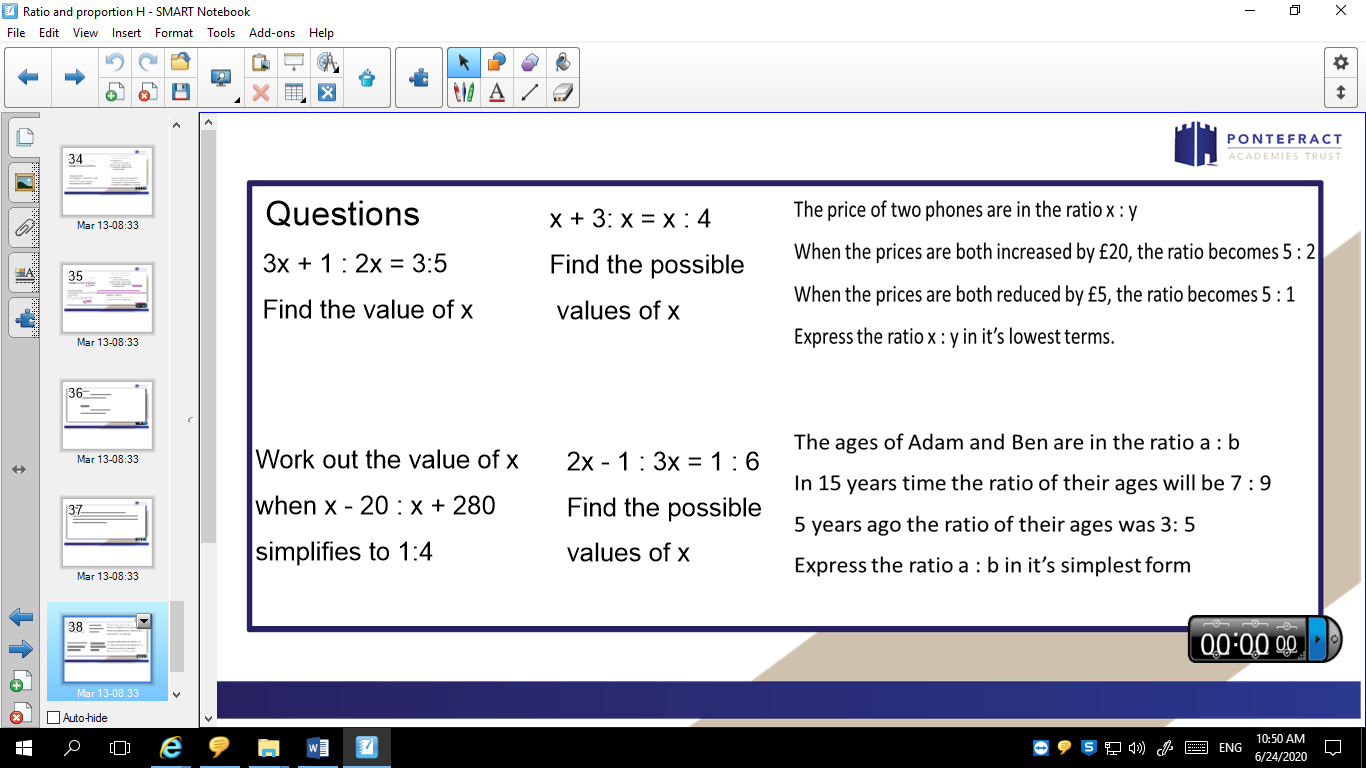 MATHS (2)PCD 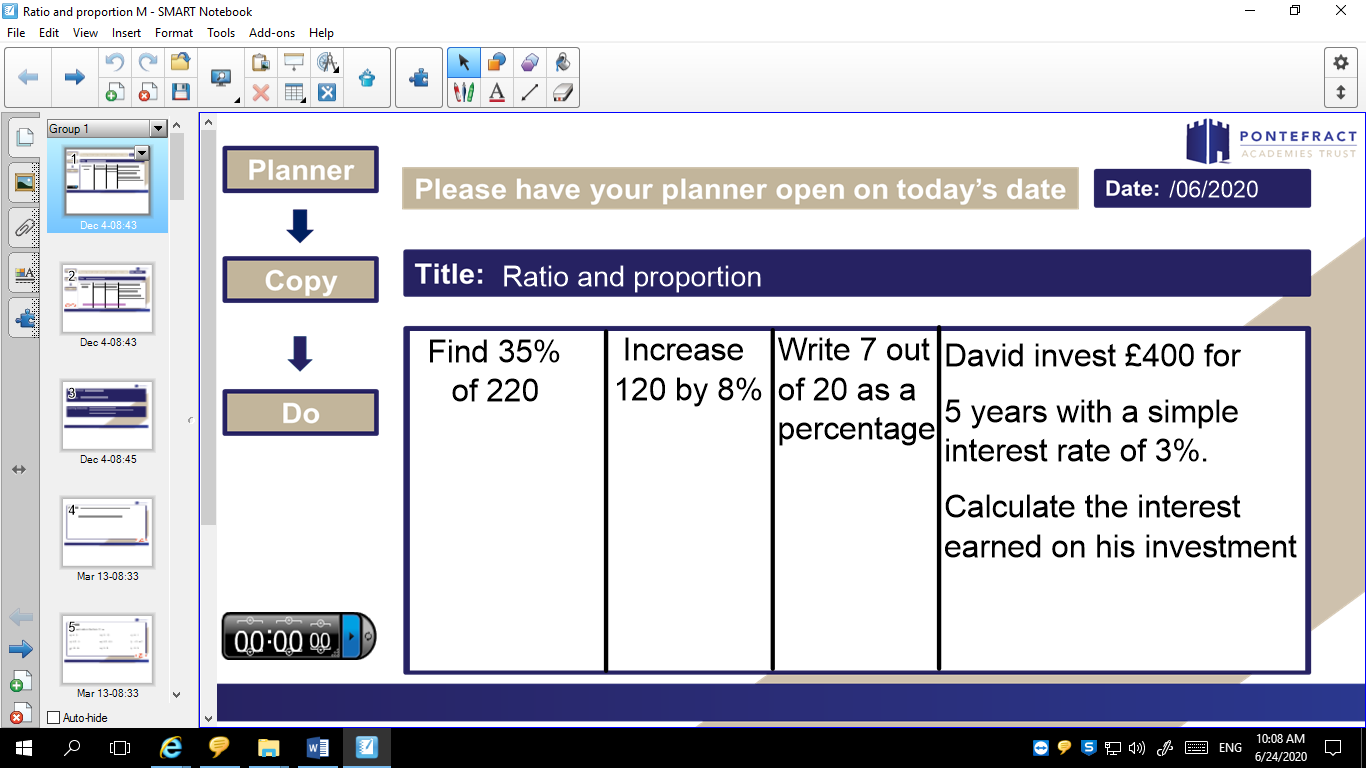 Task 1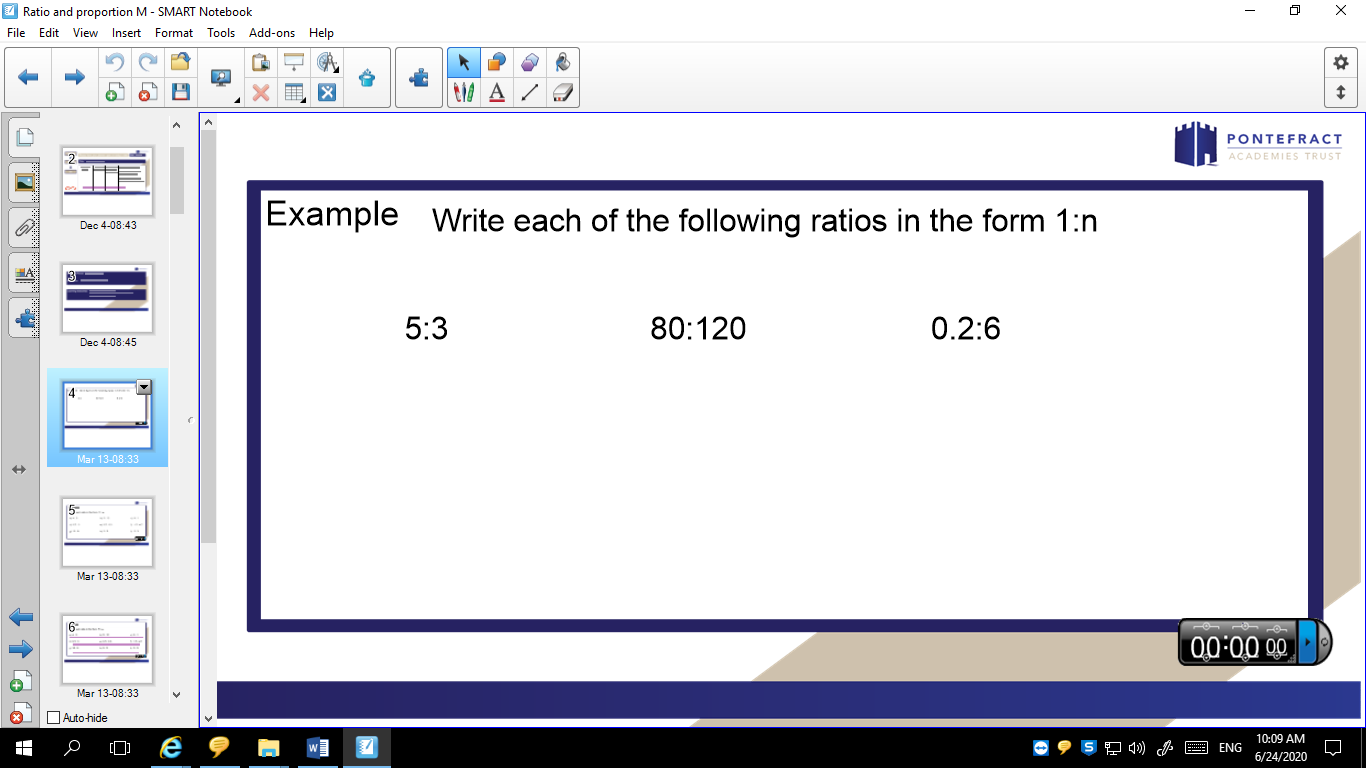 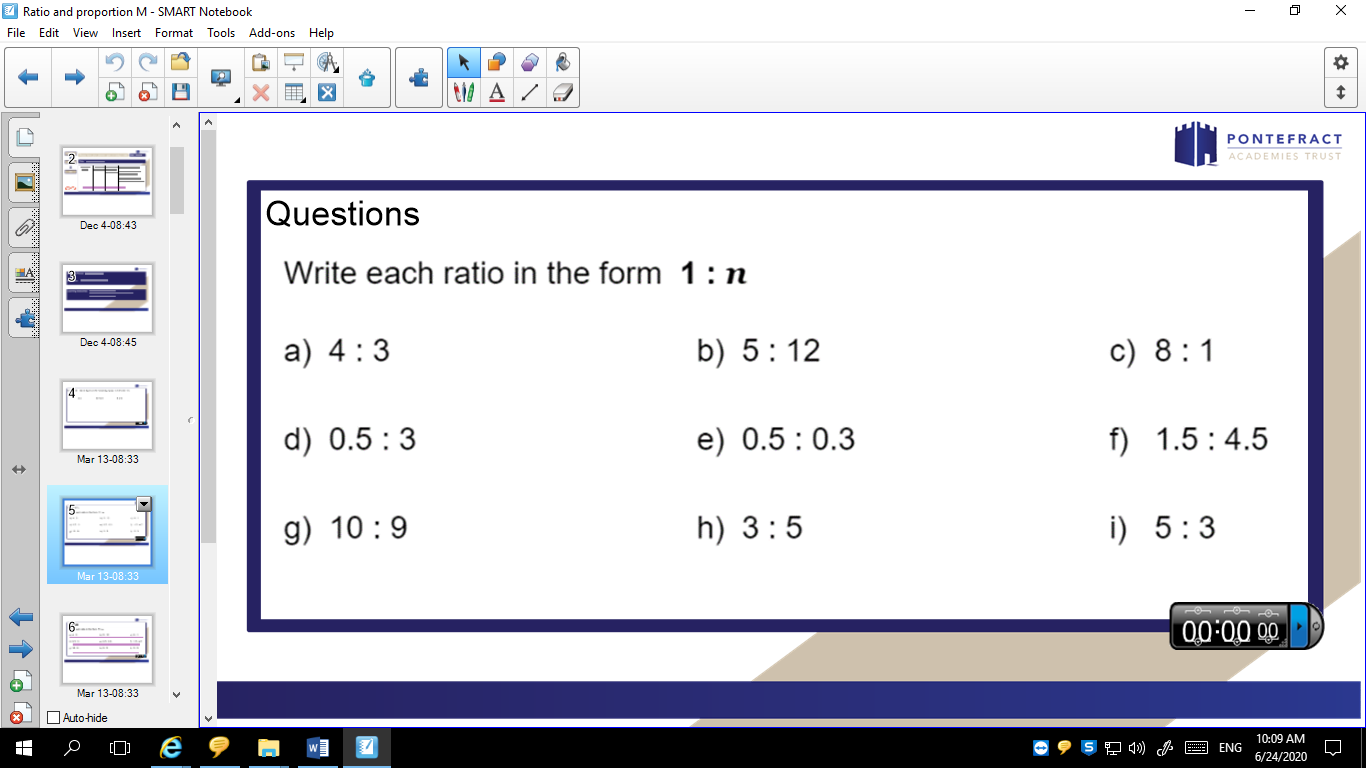 Task 2Task 3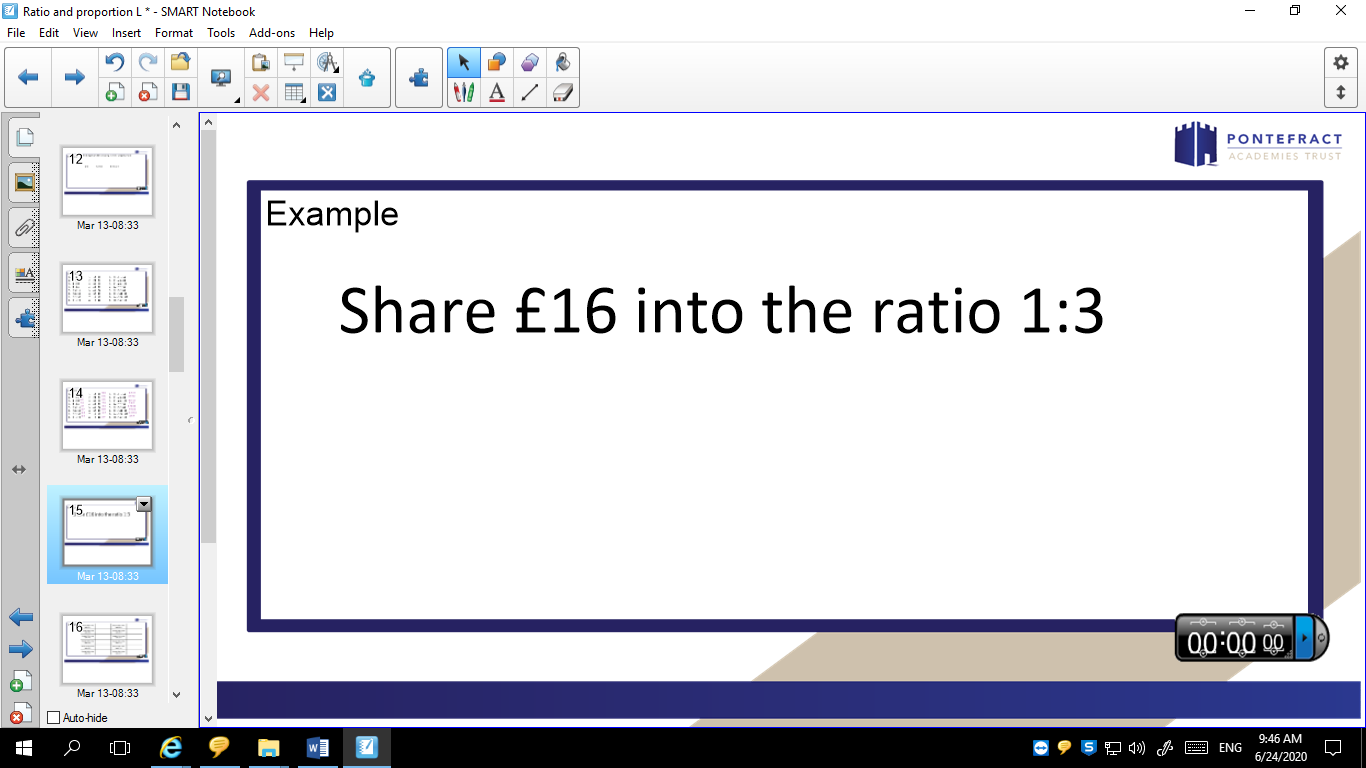 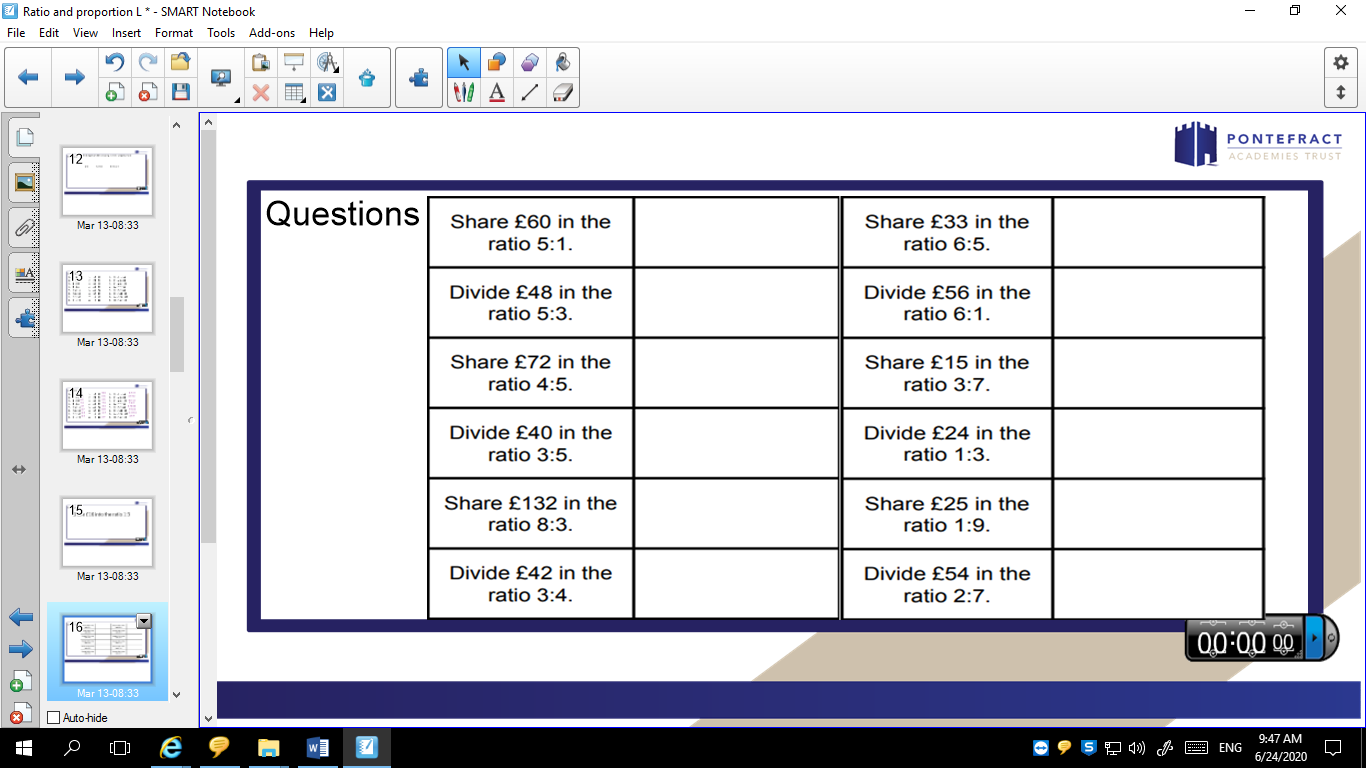 Task 4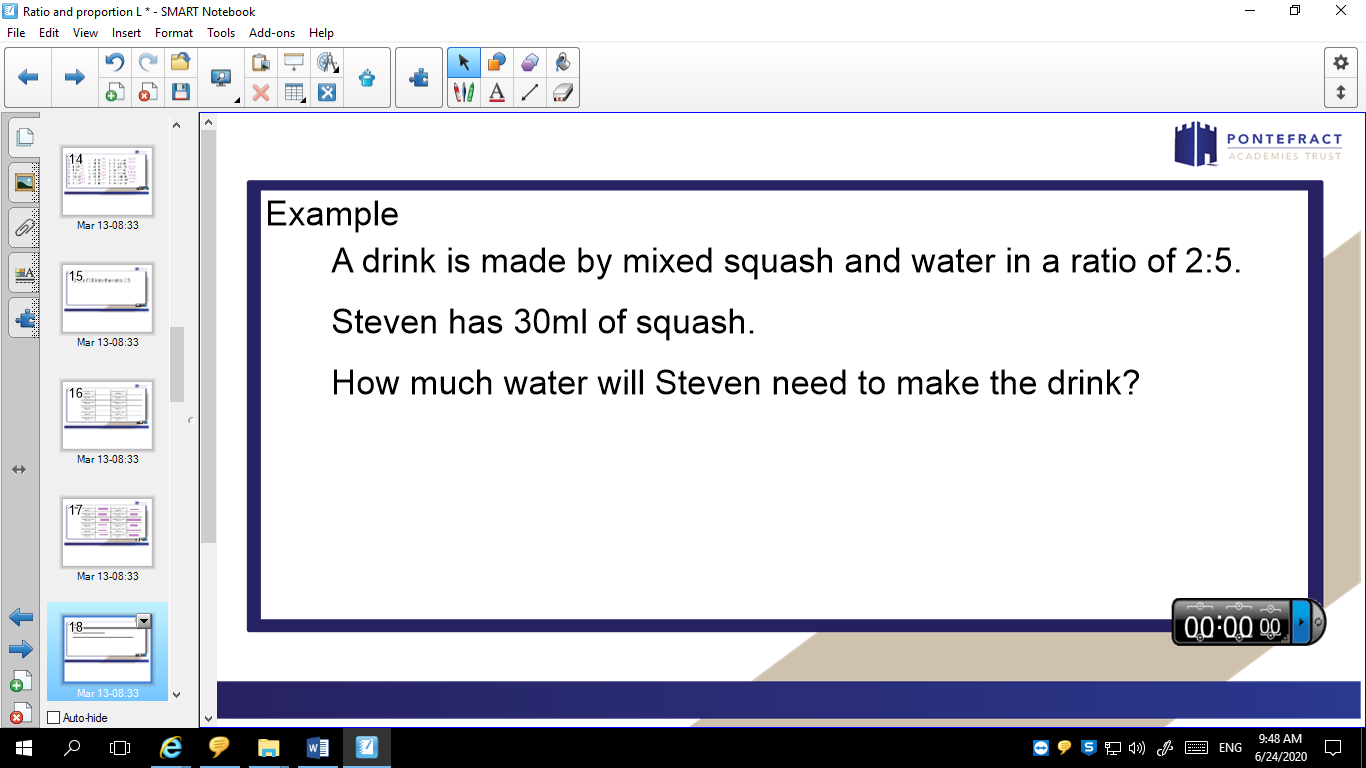 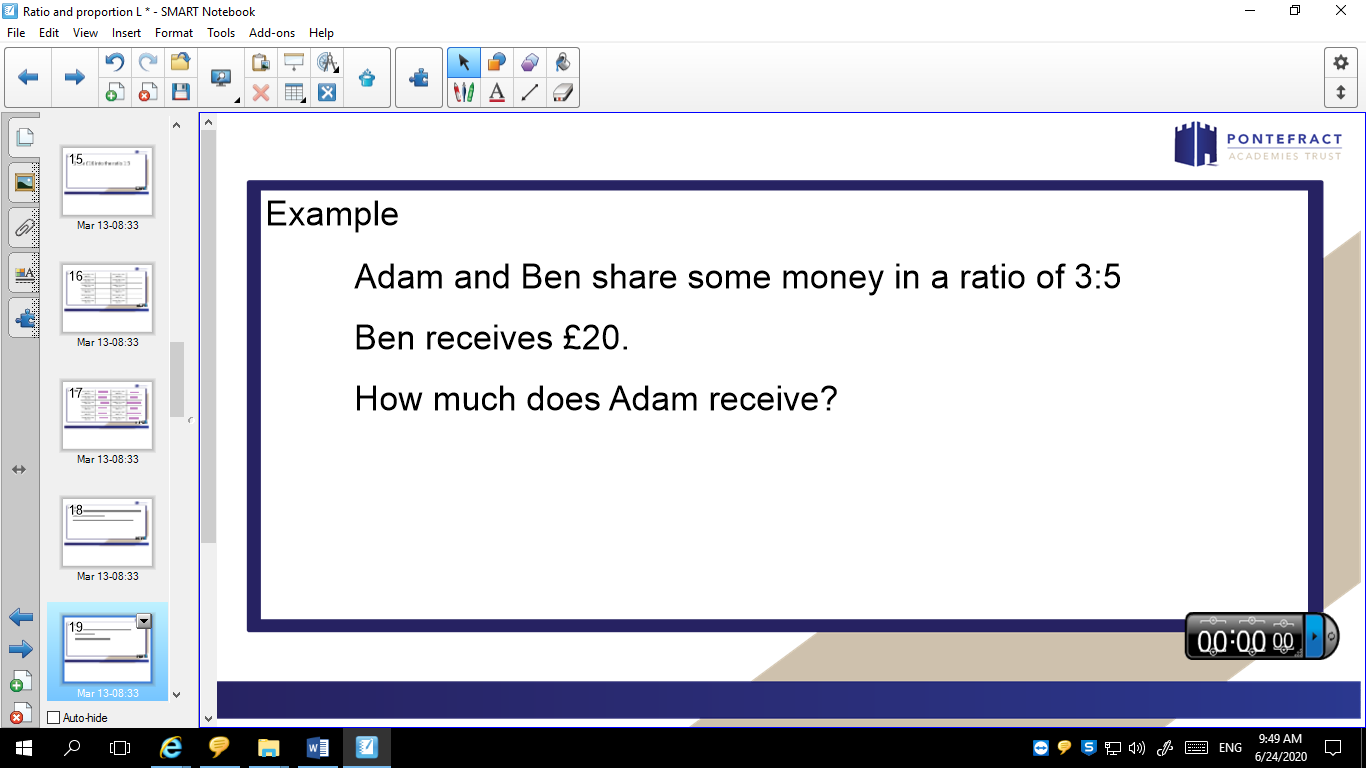 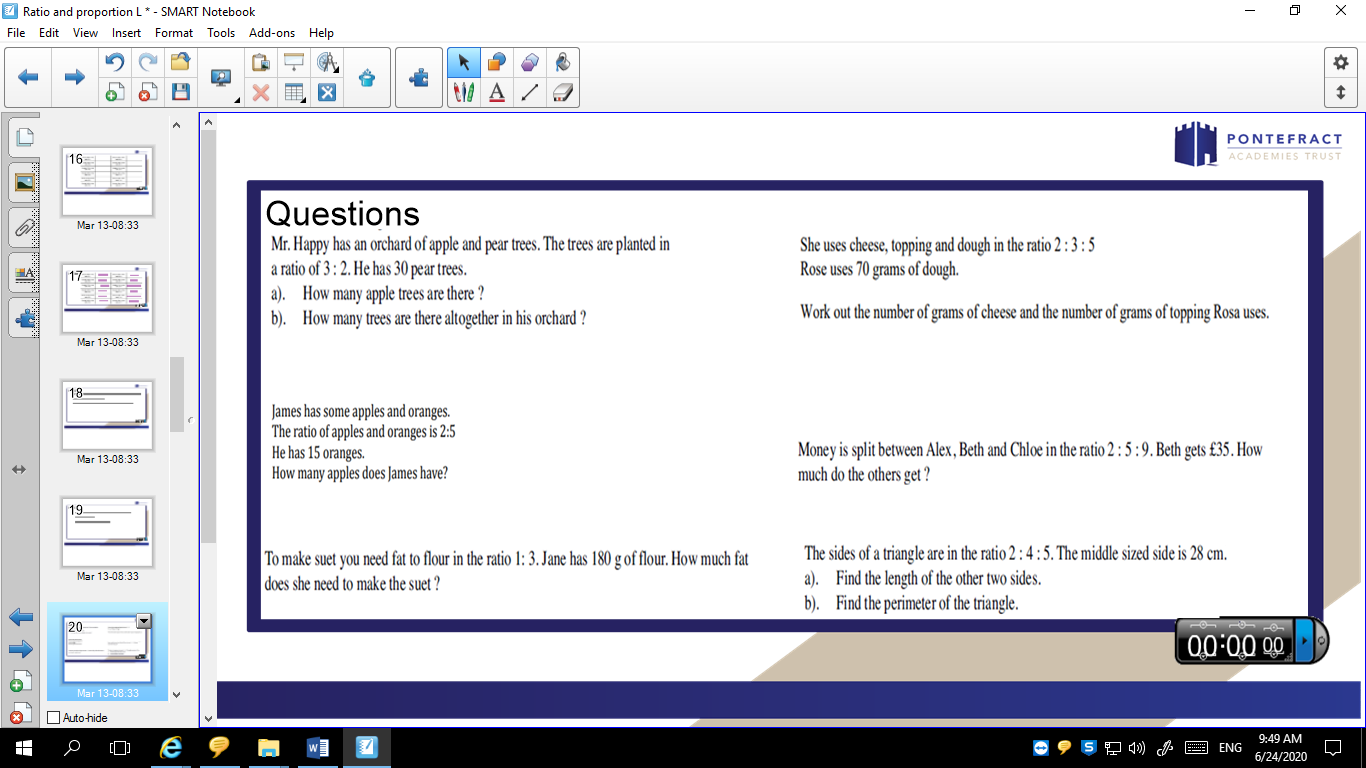 Task 5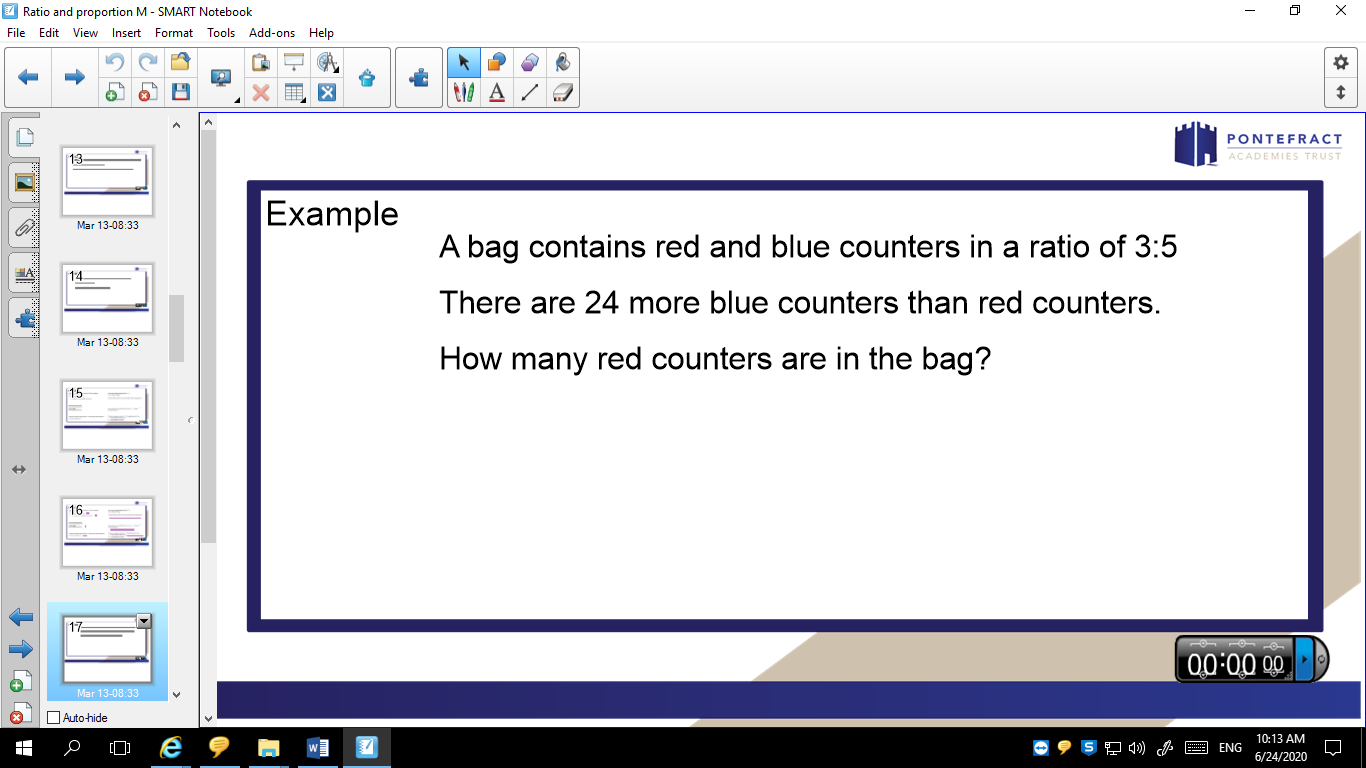 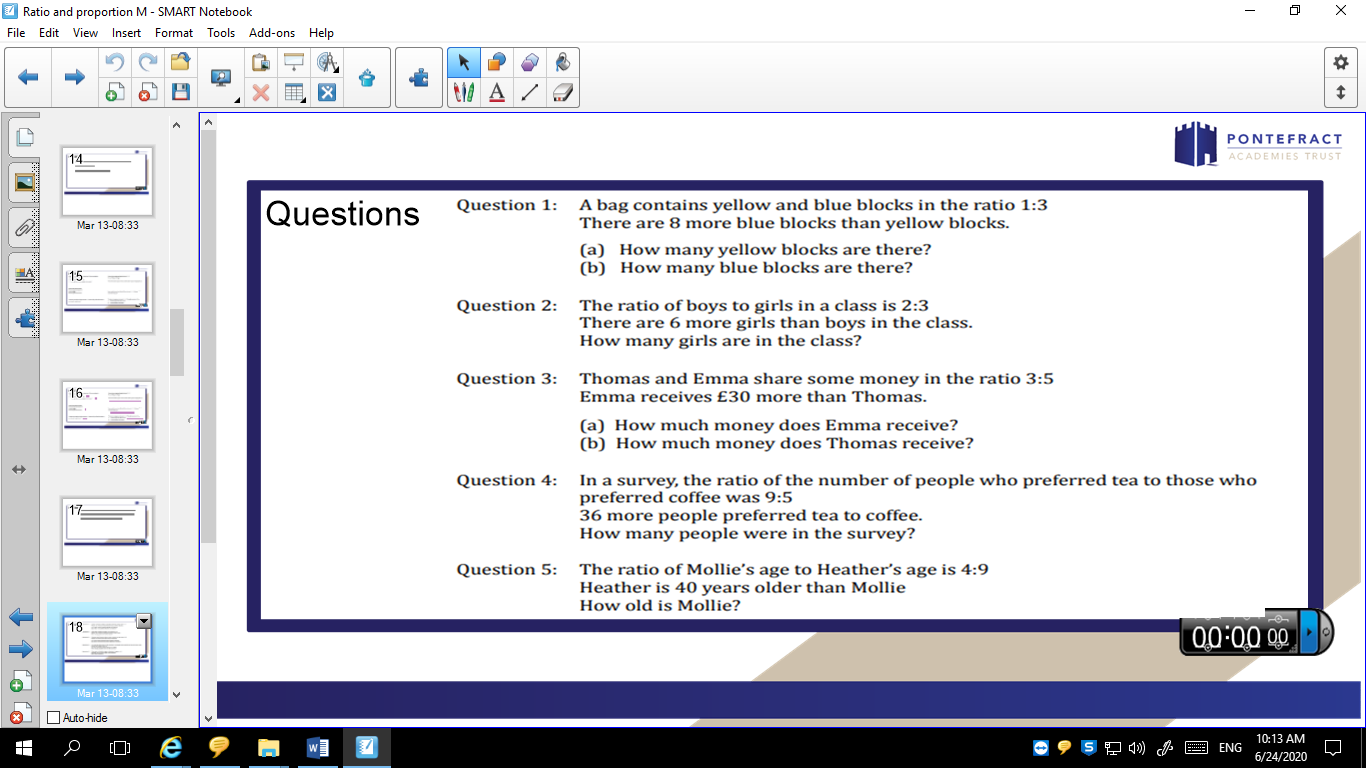 Task 6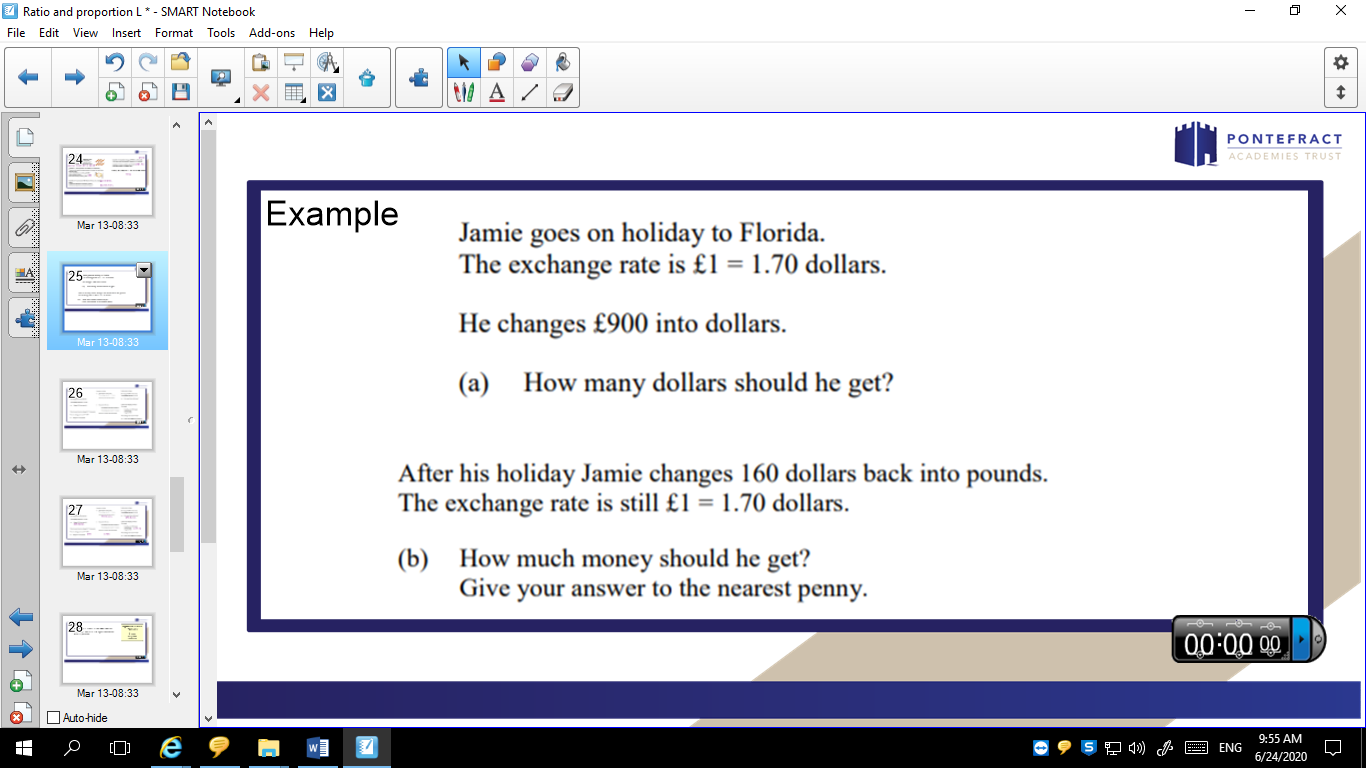 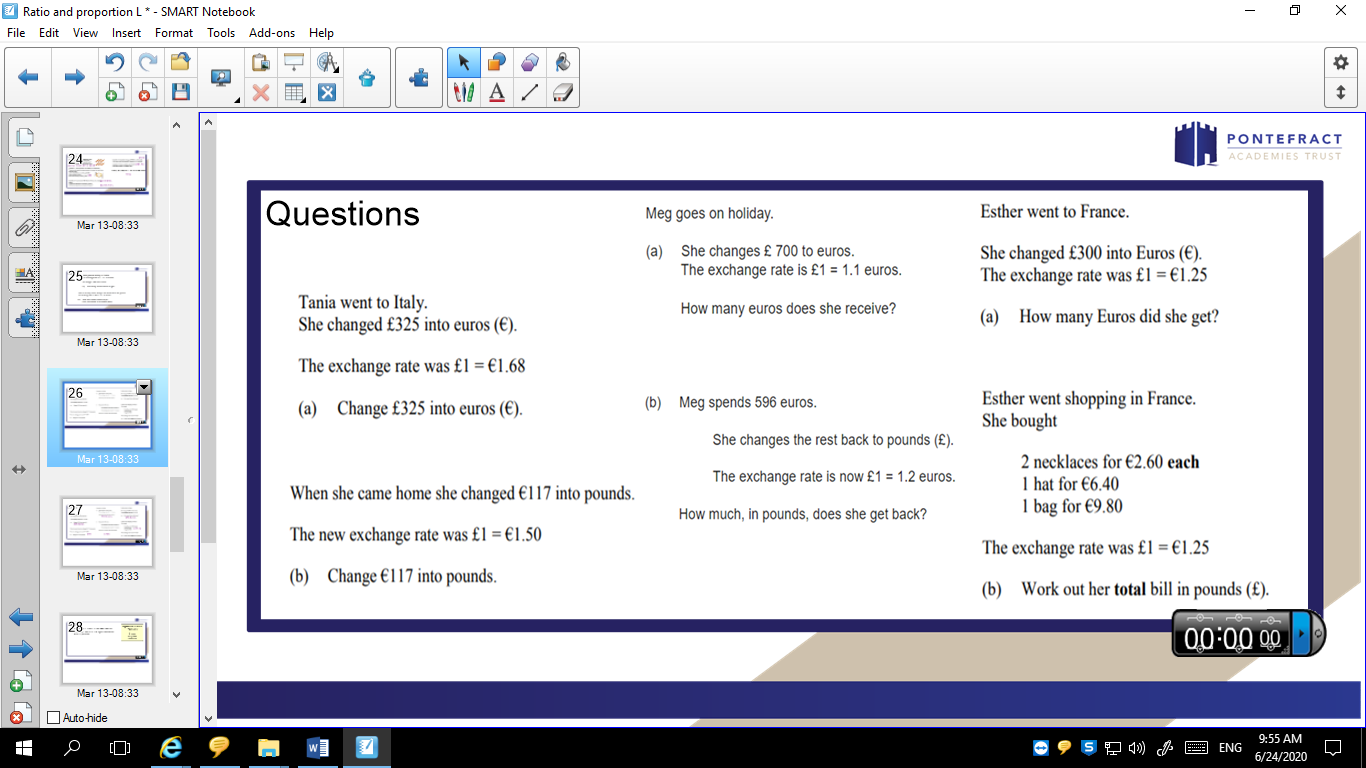 Task 7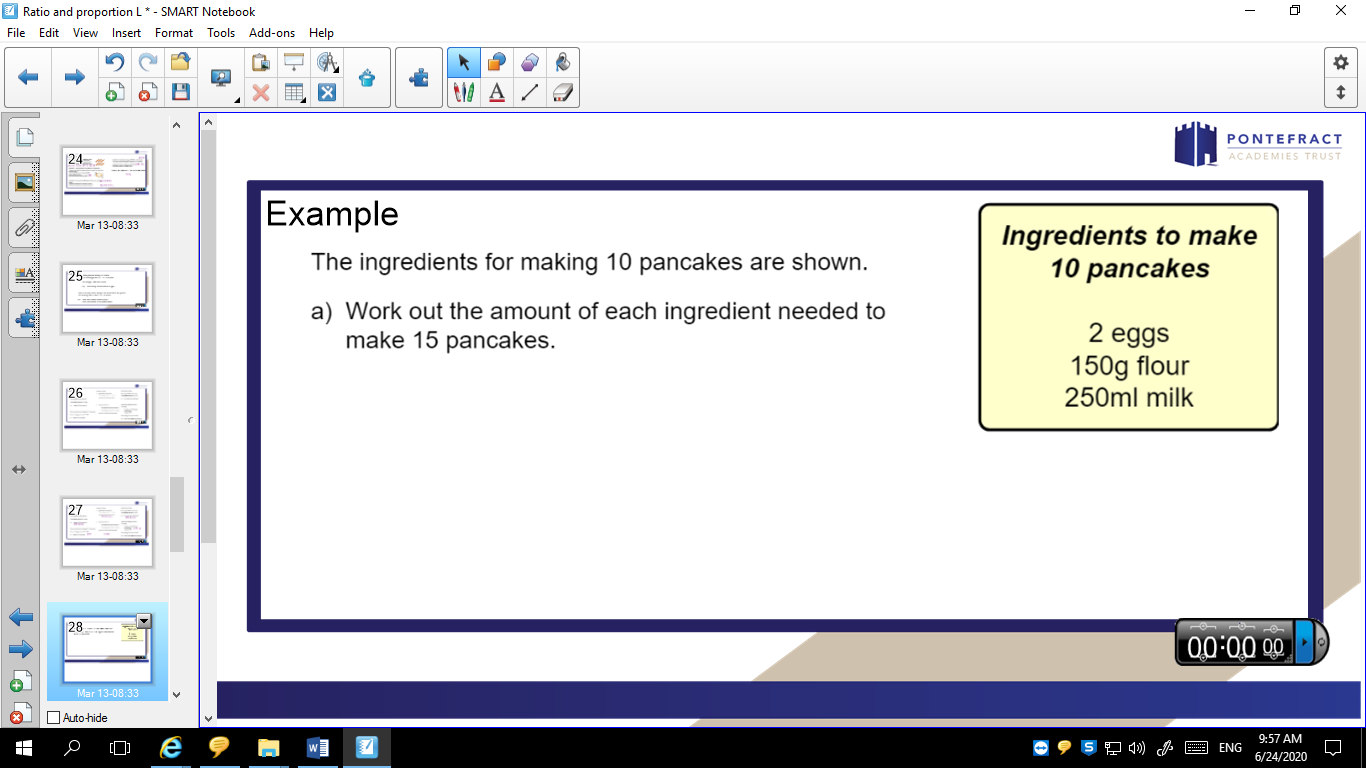 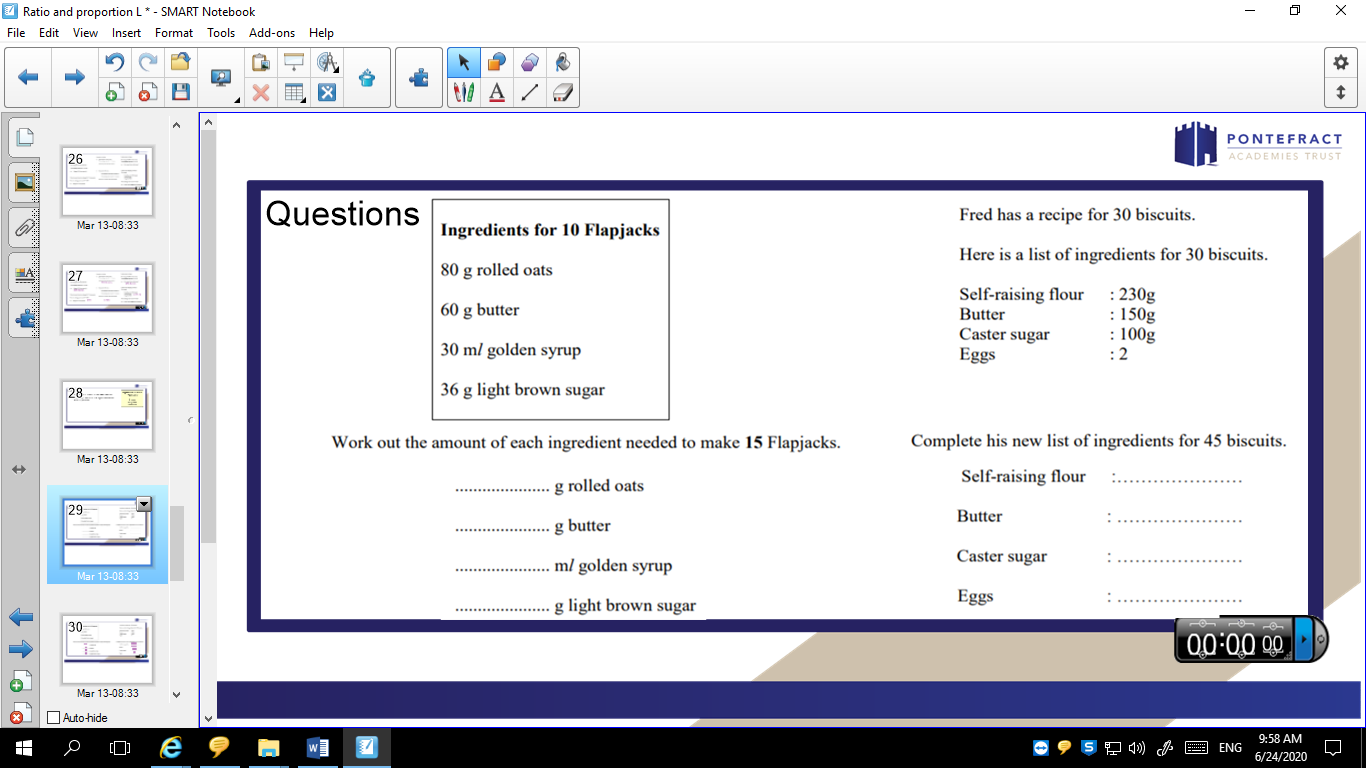 Task 8 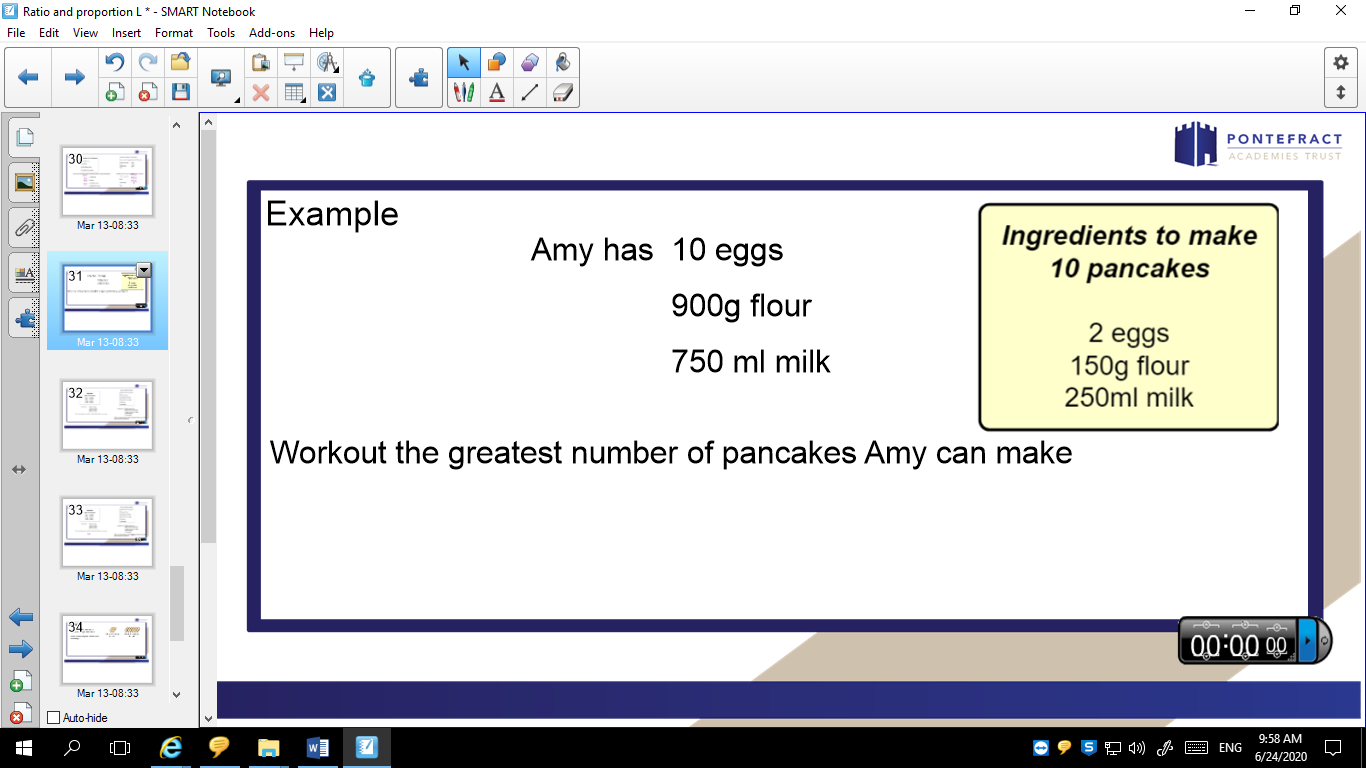 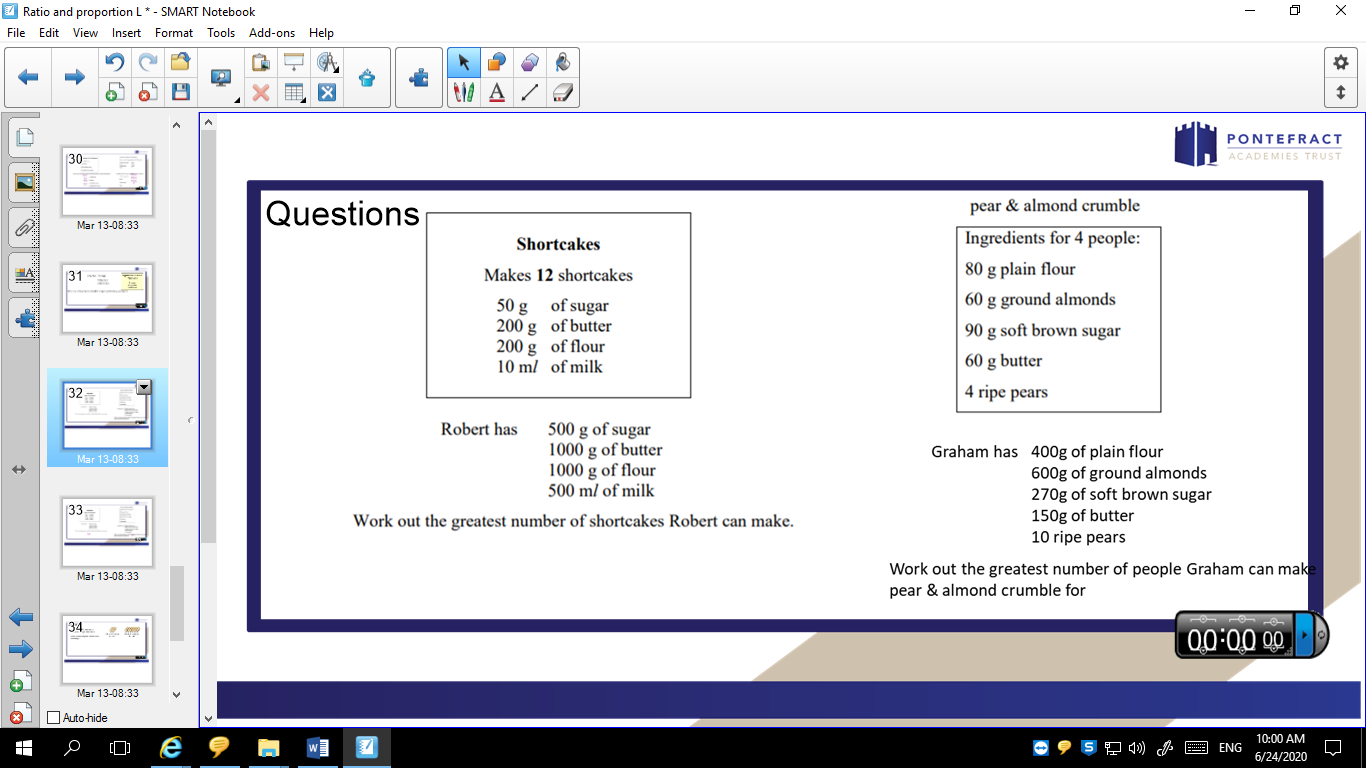 Task 9 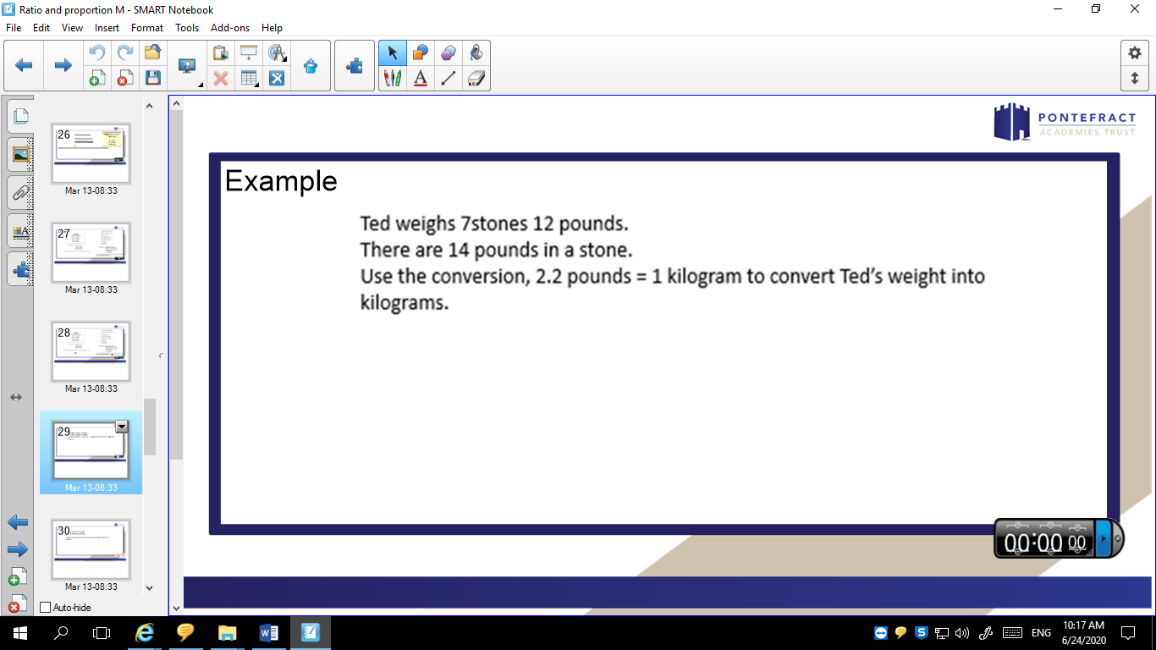 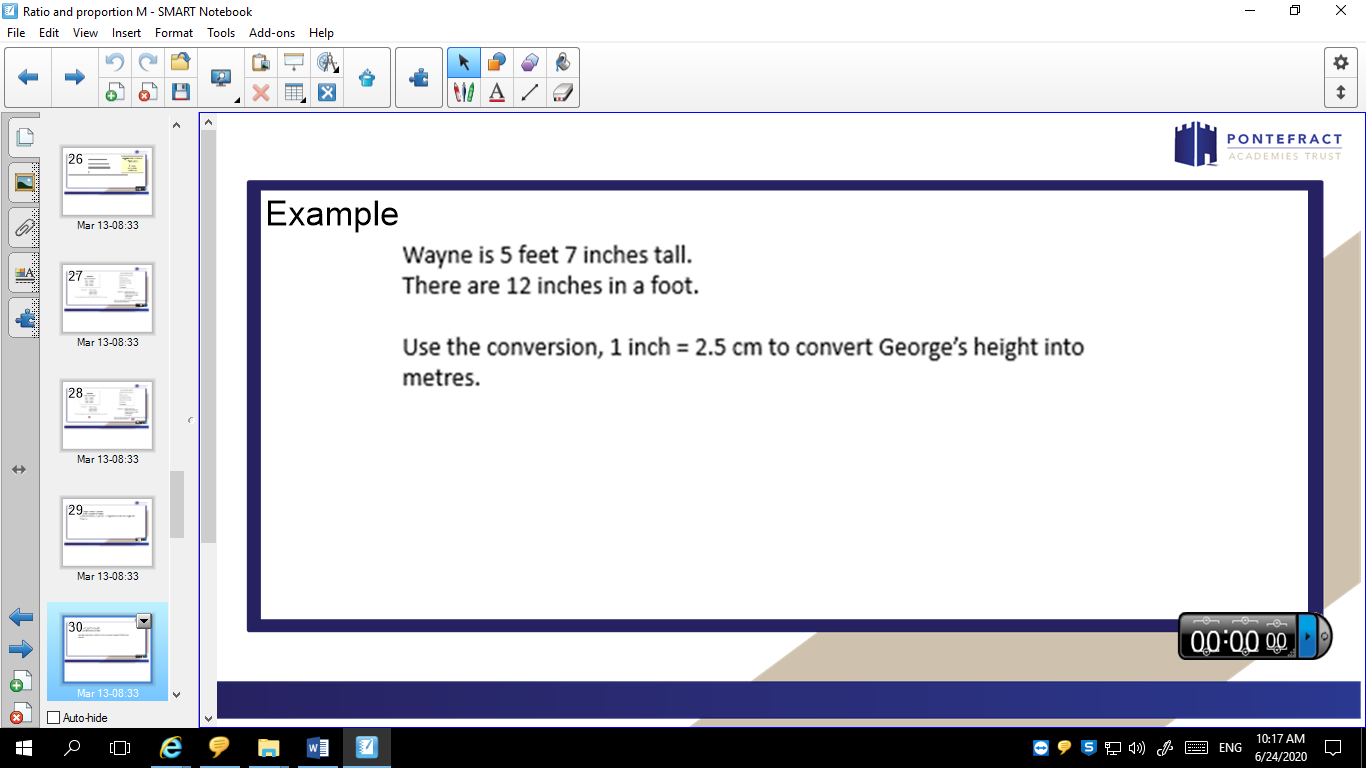 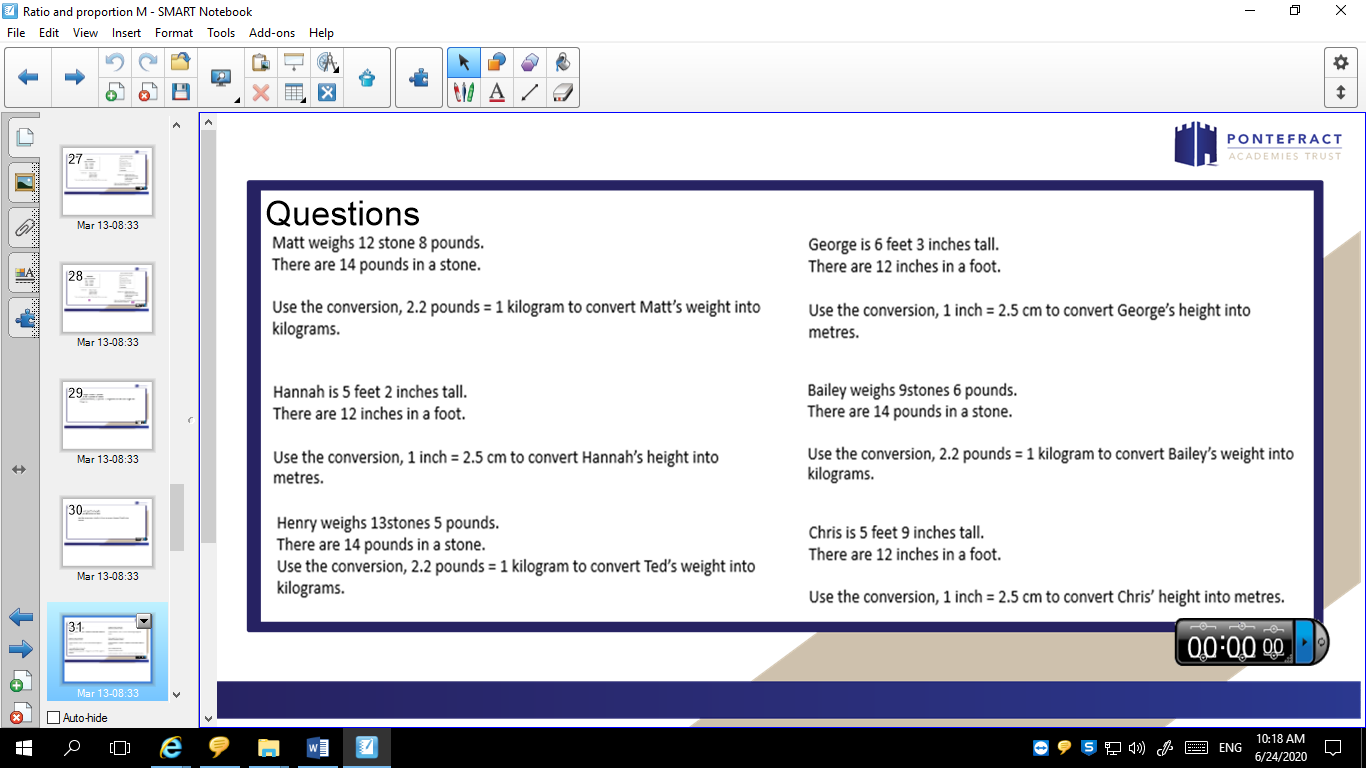 Task 10 Task 11  SCIENCEREMINDERS - COMBINED SCIENCE TRILOGY TOPICS and REQUIRED PRACTICALSPART 1 – CONTENTATOMIC STRUCTURE What is an atom?____________________________________________________________________________________________________________________________________________What is the definition of an element?____________________________________________________________________________________________________________________________________________What is the definition of a compound?____________________________________________________________________________________________________________________________________________Why do elements form compounds?____________________________________________________________________________________________________________________________________________The structure of an atom – Label each part of the atom including name, charge and mass.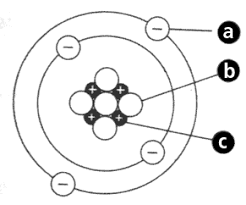 Why are atoms neutral overall?______________________________________________________________________EXAMPLE QUESTION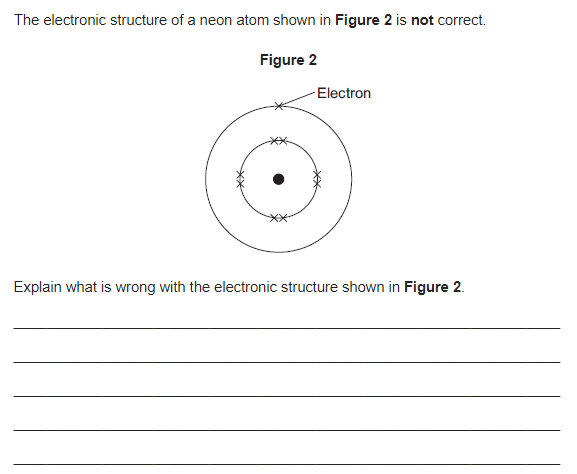 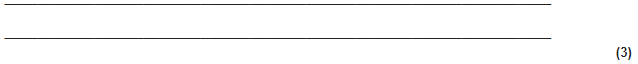 LINKING ATOMIC STRUCTURE AND THE PERIODIC TABLEWhat information can we find out about an atom by looking at its position on the periodic table?List your ideas below:EXAMPLE QUESTION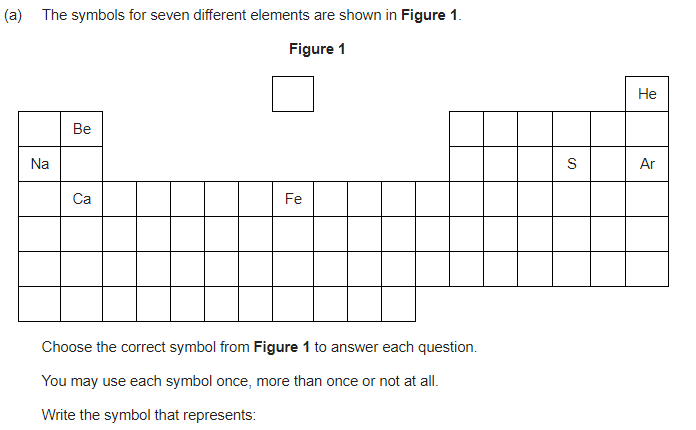 An element with 1 electron in its outer shell ______________________________________________________________________Two elements with the same number of electrons in their outer shell______________________________________________________________________Two elements with the same number of shells ______________________________________________________________________An element with a full outer shell ______________________________________________________________________PART 2 CONTENT – STRUCTURE AND BONDINGIONIC BONDSWhat can you remember about ionic bonds?Why do elements form bonds with other elements?____________________________________________________________________________________________________________________________________________Which elements form ionic bonds?____________________________________________________________________________________________________________________________________________What happens to the different elements involved in an ionic bond? Answer in terms of electrons.____________________________________________________________________________________________________________________________________________What is an ion?______________________________________________________________________EXAMPLE QUESTION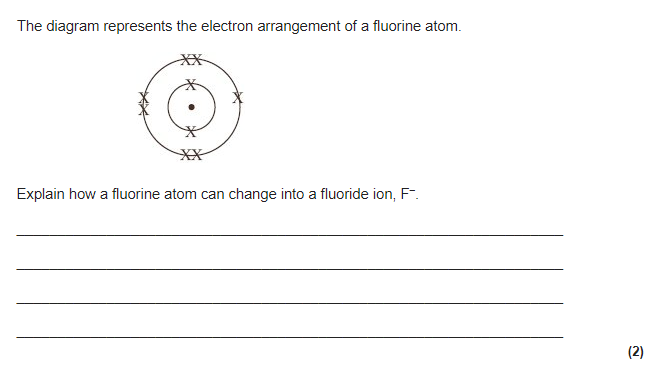 LINKS TO ATOMIC STRUCURE AND PERIODIC TABLEUse your knowledge of the Periodic table and electronic structures to fill in the table below.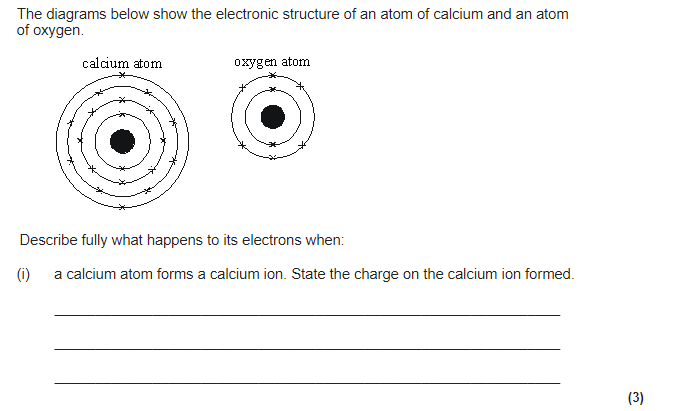 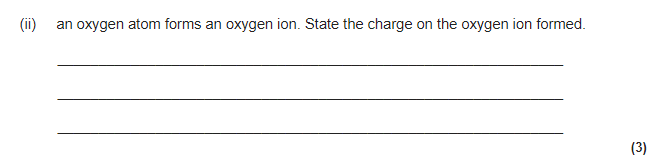 What is an ionic bond?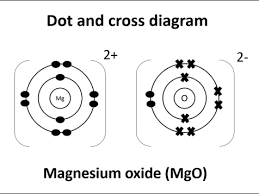 __________________________________________________________________________________________________________________________________________________________________________________________________________________Describe the structure of an ionic compound.__________________________________________________________________________________________________________________________________________________________________________________________________________________EXAMPLE QUESTION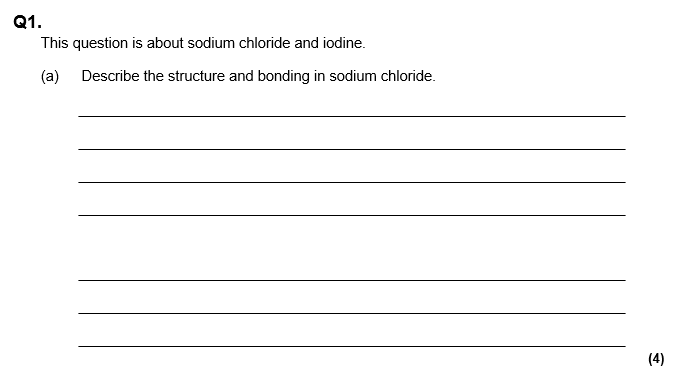 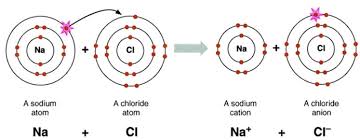 How is sodium chloride produced from sodium and chlorine? Answer in terms of electrons._____________________________________________________________________________________________________________________________________________________________________________________________________________________________________________________________________________________________________________________________________________________________EXAMPLE QUESTION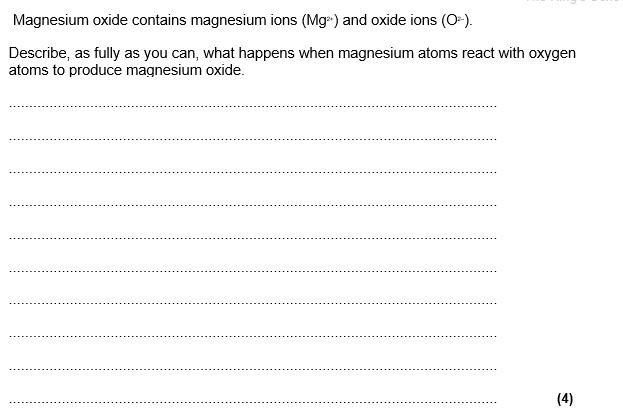 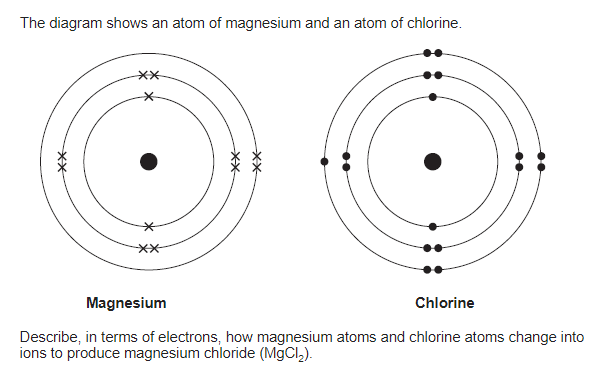 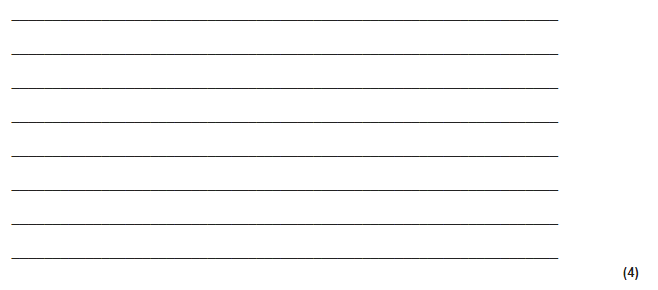 IONIC BONDS AND THEIR PROPERTIES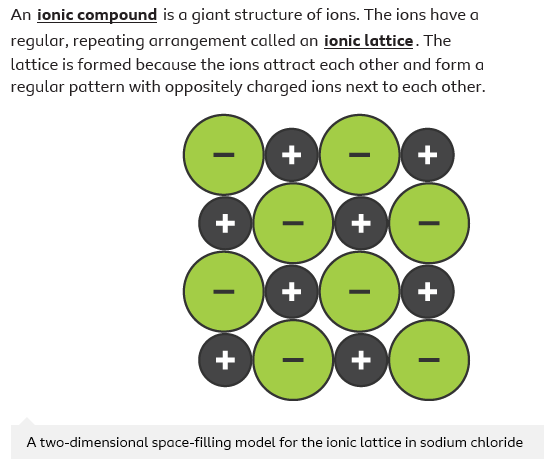 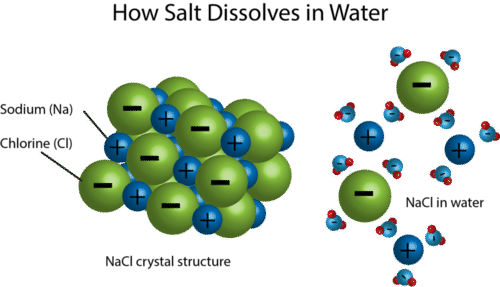 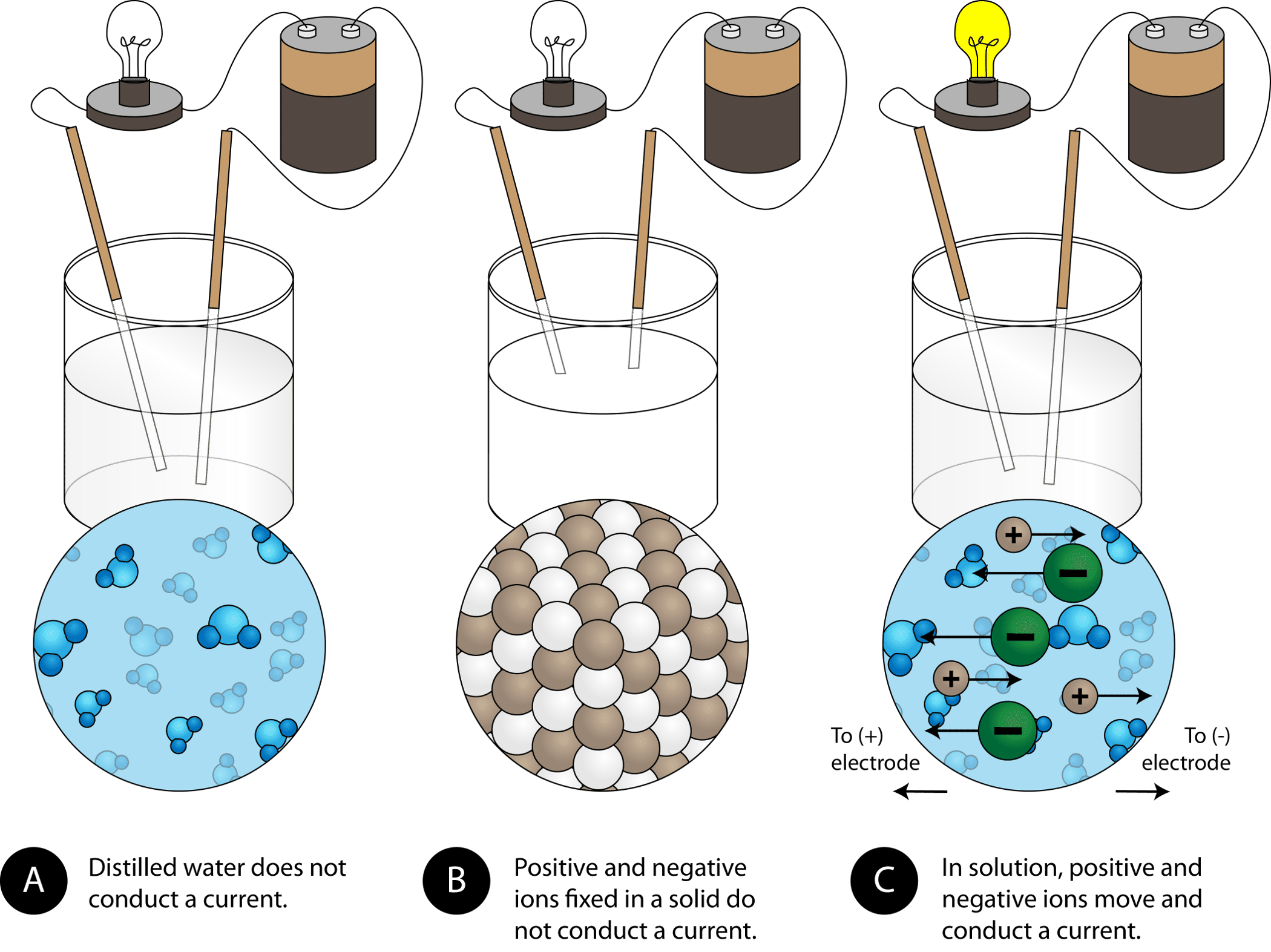 Why do ionic compounds have high melting and boiling points?________________________________________________________________________________________________________________________________________________________________________________________________________________________________________________________________________________________Why do ionic compounds dissolve in water?________________________________________________________________________________________________________________________________________________________________________________________________________________________________________________________________________________________Why do ionic compounds conduct electricity when molten or dissolved in water but not when solid?________________________________________________________________________________________________________________________________________________________________________________________________________________________________________________________________________________________EXAMPLE QUESTIONS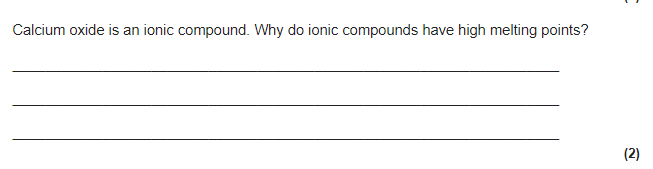 Calcium carbonate has a high melting point and is a solid at room temperature. As a solid it is unable to conduct electricity, but when melted or dissolved in water it is able to conduct electricity.Explain In terms of structure and bonding whyCalcium carbonate has a high melting point and is a solid at room temperature			(3)_________________________________________________________________________________________________________________________________________________________________________________________________________________________________________________________________________________________________________________________________________________________________________________________________________________________________________________________________________________________________________________________________________________________________________Solid calcium carbonate is unable to conduct electricity						(2)_________________________________________________________________________________________________________________________________________________________________________________________________________________________________________________________________________________________________________________________________________________________________________________________________________________________________________________________________________________________________________________________________________________________________________Calcium carbonate is able to conduct electricity when melted or dissolved in water		(2)_________________________________________________________________________________________________________________________________________________________________________________________________________________________________________________________________________________________________________________________________________________________________________________________________________________________________________________________________________________________________________________________________________________________________________PART 3 - ELECTROLYSISWrite down everything you know about electrolysis.What is the definition of electrolysis?__________________________________________________________________________________________________________________________________________________________________________________________________________________Add labels to the diagram below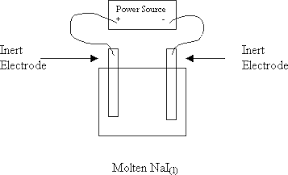 What do we mean by the electrolyte?____________________________________________________________________________________________________________________________________________LINKING ELECTROLYSIS TO IONIC COMPOUND PROPERTIESElectrolysis separates ionic compounds into their original elements using electricity.Why do ionic compounds need to be molten or dissolved to undergo electrolysis?__________________________________________________________________________________________________________________________________________________________________________________________________________________EXAMPLE QUESTION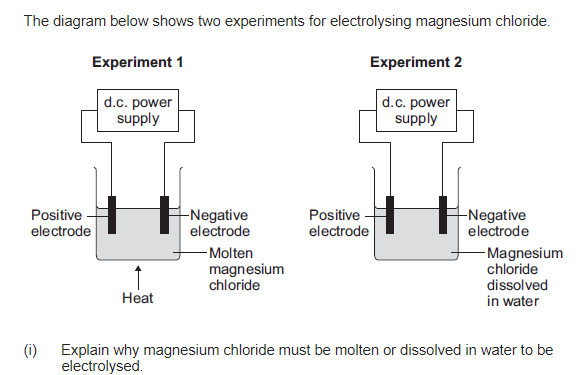 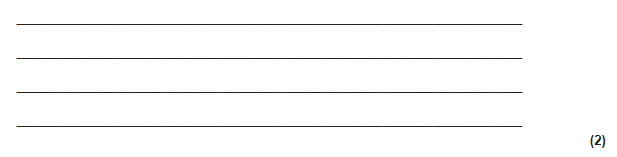 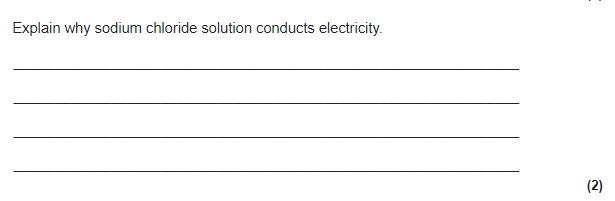 Bonding recapWhat is an ion?____________________________________________________________________________________________________________________________________________How are metal ions formed?______________________________________________________________________How are non-metal ions formed?______________________________________________________________________How are the elements formed from their ions during electrolysis?Metal element:______________________________________________________________________Non-metal element:______________________________________________________________________Why are metal elements formed at the cathode?____________________________________________________________________________________________________________________________________________Why are non-metal elements formed at the anode?____________________________________________________________________________________________________________________________________________Fill in the table below:EXAMPLE QUESTION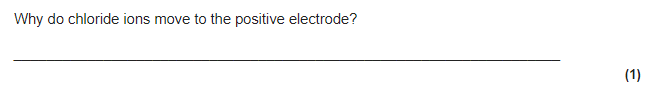 Half equations can also be written to show what happens at each electrode.Fill in the table below:EXAMPLE QUESTION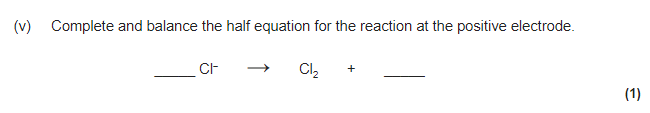 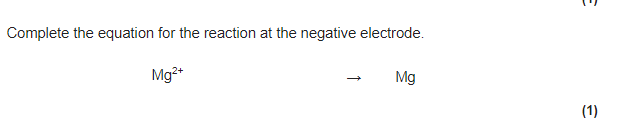 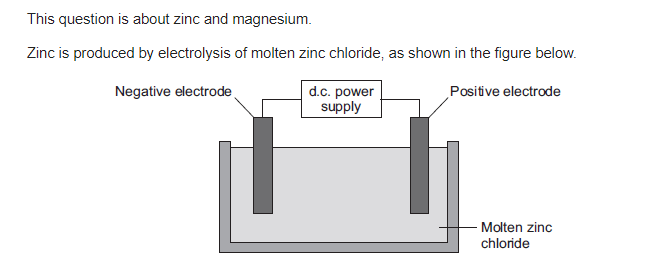 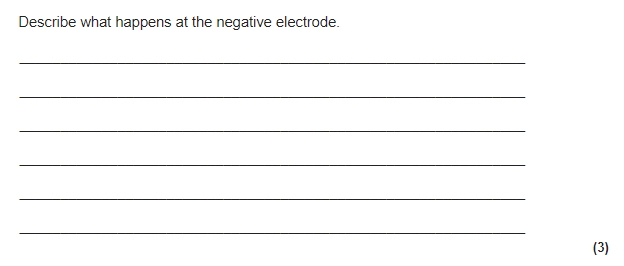 ELECTROLYSIS OF AQUEOUS SOLUTIONS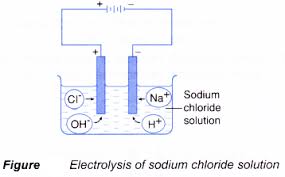 What does the term aqueous mean?__________________________________________________________________________________________________________________________________________________State the ions present when the electrolyte is sodium chloride solution.______________________________________________________________________Which ions move towards each electrode? Include an explanation.Anode: ____________________________________________________________________________________________________________________________________________Cathode:____________________________________________________________________________________________________________________________________________Which elements are produced at each during the electrolysis of aqueous solutions when sodium chloride solution is the electrolyte?AnodeWhich ions are attracted towards the anode?Is a halogen present in the compound?Is a halogen or oxygen produced?CathodeWhich ions are attracted towards the cathode?Is the metal more or less reactive than hydrogen?Is the metal or hydrogen produce?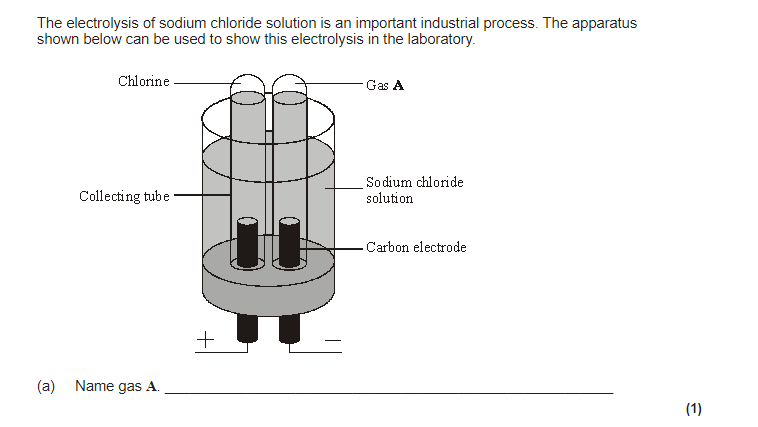 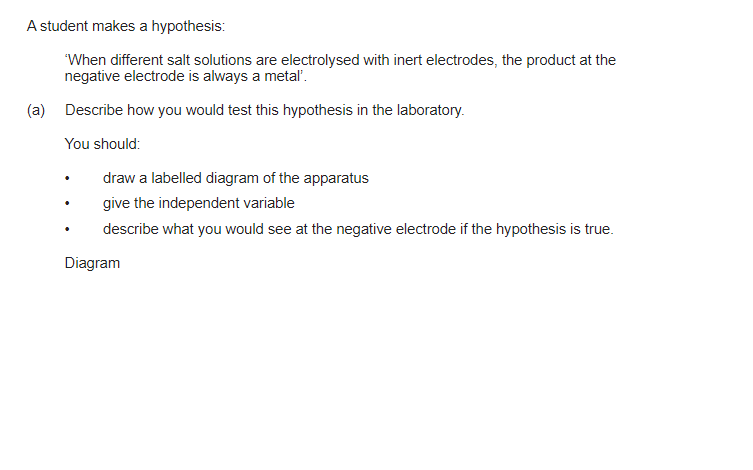 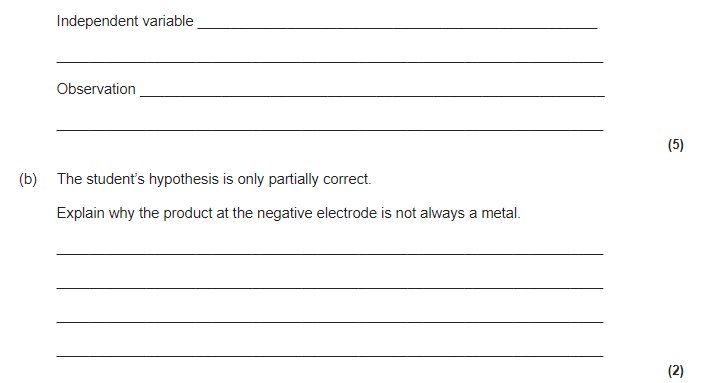 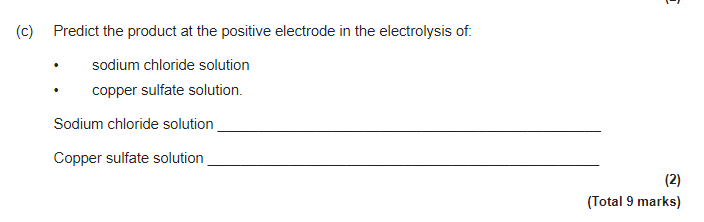 Paper 1Paper 1Paper 2Paper 2BiologyCell BiologyMicroscopy Osmosis BiologyHomeostasis6. Reaction timesBiologyOrganisationFood testsEffect of pH on enzymesBiologyInheritanceBiologyInfectionBiologyEcology7. Distribution – Sampling techniquesBiologyBioenergeticsPhotosynthesis BiologyEcology7. Distribution – Sampling techniquesChemistryAtomic StructureChemistryRate and extent of chemical change11. Rates of reactionsChemistryStructures and BondingChemistryOrganic ChemistryChemistryQuantitative ChemistryChemistryChemical analysis12. ChromatographyChemistryChemical changes8. Making Salts9. ElectrolysisChemistryChemistry of the atmosphereChemistryEnergy changes10. Temperature changesChemistryUsing resources13. analysis and purification of waterPhysicsEnergy14. Specific Heat CapacityPhysicsForces18. Hookes Law19. Acceleration PhysicsElectricity15. Resistance of a wire / of resistors in series and parallel16. I-V characteristicsPhysicsWaves20. Waves in water and solids21. Surfaces and radiationPhysicsParticle model of matter17. DensityPhysicsMagnets and electromagnetsName of the elementGroup numberNumber of electrons in the outer shellHow does it obtain a full outer shellCharge of the ion formedPotassiumCalciumSulphurIodineNeonName of compoundElement formed at the anodeElement formed at the cathodeLithium fluorideMagnesium oxidePotassium iodideSodium chlorideBeryllium bromideName of compoundHalf equation at the anodeHalf equation at the cathodeLithium fluorideMagnesium oxidePotassium iodideSodium chlorideBeryllium bromide